Приложение 
к распоряжению Духовщинскогогородского поселения Духовщинского района Смоленской области от __________ № _____СХЕМЫразмещения мест (площадок) накопления твердых коммунальных отходовна территории Духовщинского городского поселения Духовщинского района Смоленской области№ п/п Адрес земельного участка (квартала),  географические координаты Схема размещения мест (площадок)  накопления ТКО1.Смоленская областьг. Духовщина,ул. М. Горького,напротив дома № 2Б до 30 м.,географические координаты:55.195304, 32.393077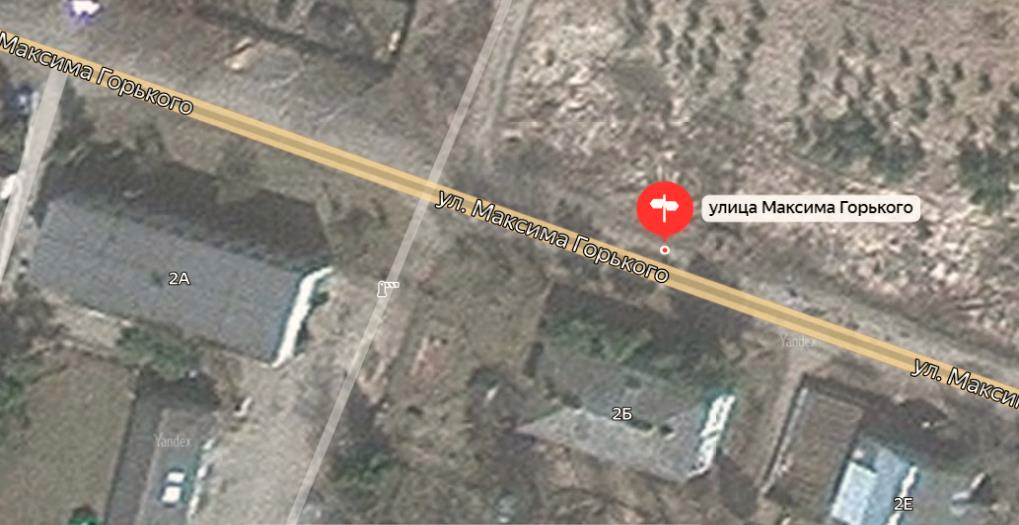 Место (площадка) накопления ТКО2.Смоленская областьг. Духовщина,ул. М. Горького
от дома № 4 до 30 м.географические координаты:55.194802, 32.395477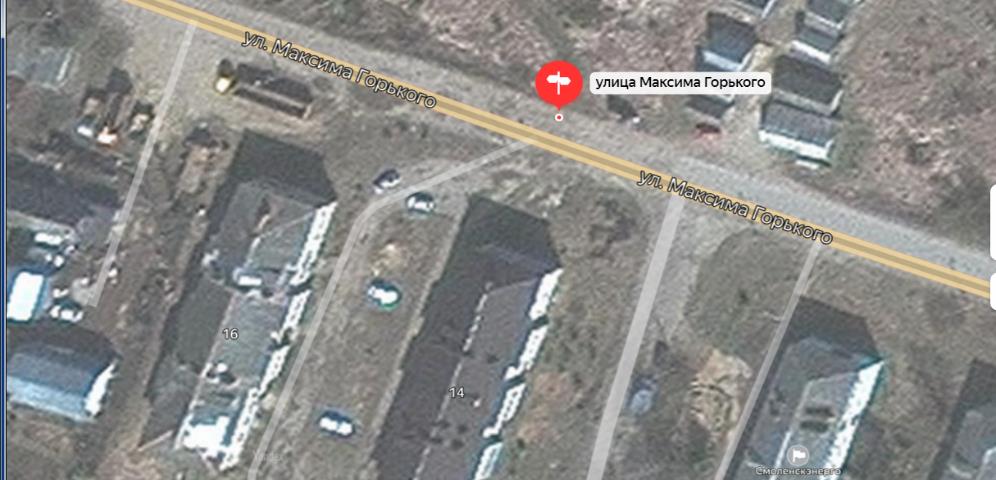 Место (площадка) накопления ТКО3.Смоленская область г. Духовщина,ул. М. Горького
от дома № 4 до 30 м.географические координаты:55.194526, 32.396775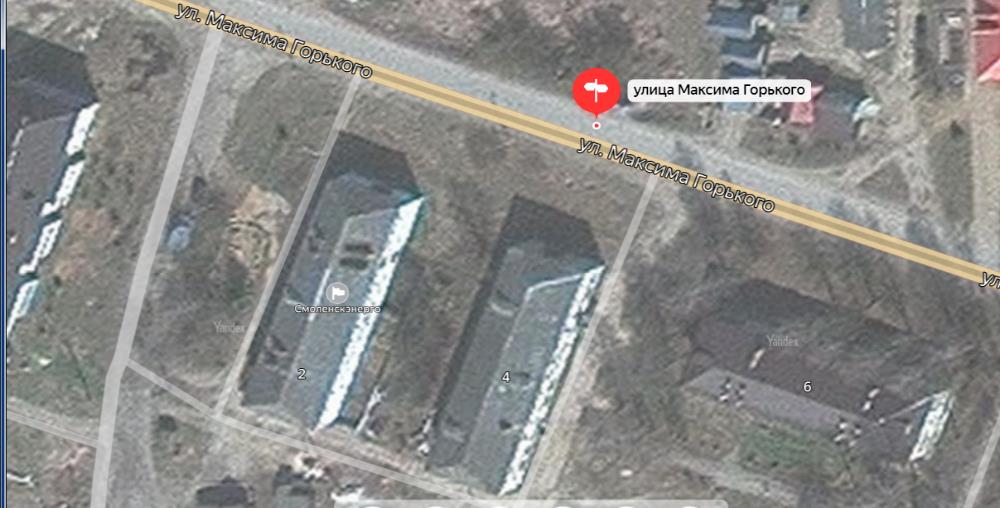 Место (площадка) накопления ТКО4.Смоленская область г. Духовщина,ул. М. Горького
от дома № 9 до 100 м.географические координаты:55.194655, 32.399908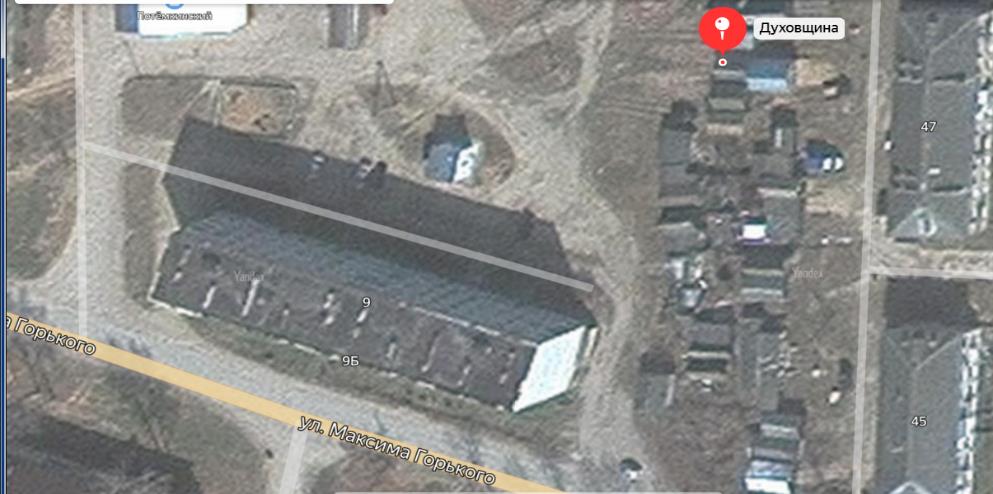 Место (площадка) накопления ТКО5.Смоленская область г. Духовщина,ул. М. Горького
от дома № 9А до 100 м.географические координаты:55.195189, 32.399918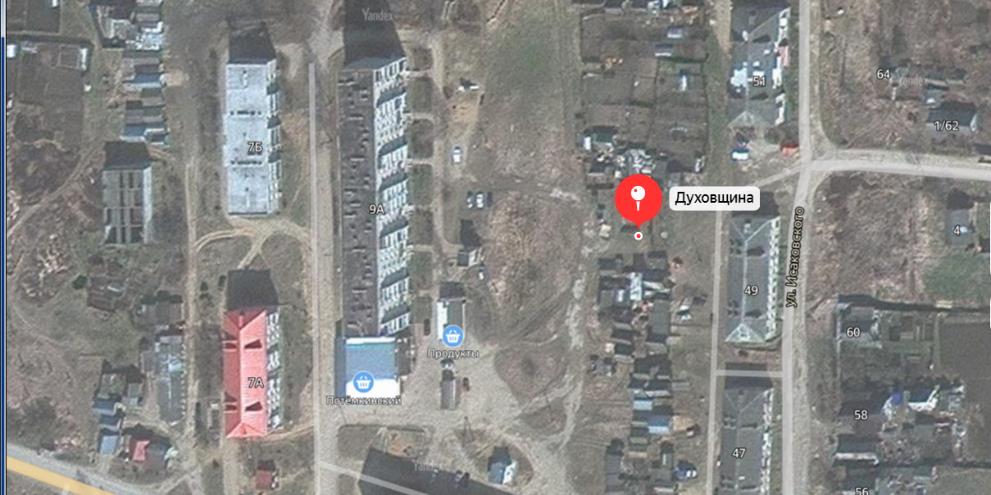 Место (площадка) накопления ТКО6.Смоленская область г. Духовщина,ул. Советская
возле дома № 10 ЦРБ до 50 м.географические координаты:55.190690, 32.401147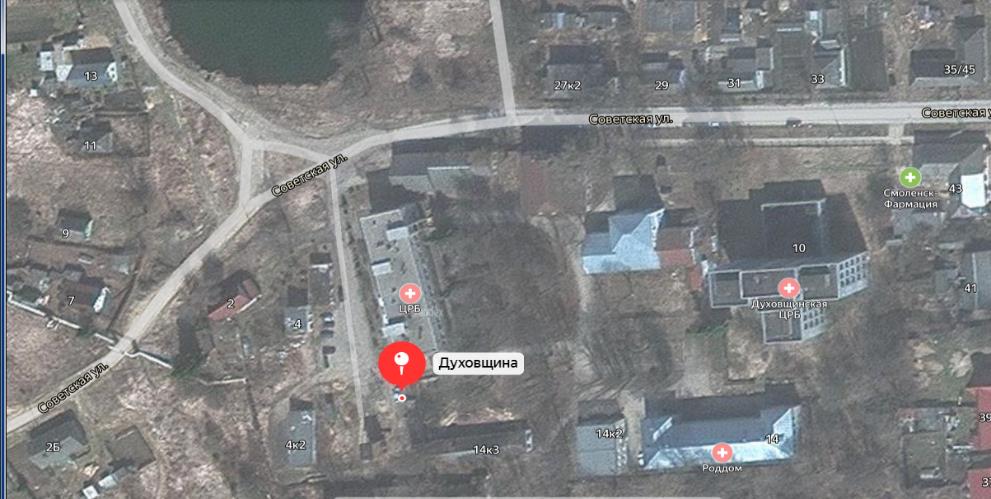 Место (площадка) накопления ТКО7.Смоленская область г. Духовщина,ул. Смоленская
от дома № 58/20 до 20 м.географические координаты:55.191124, 32.404806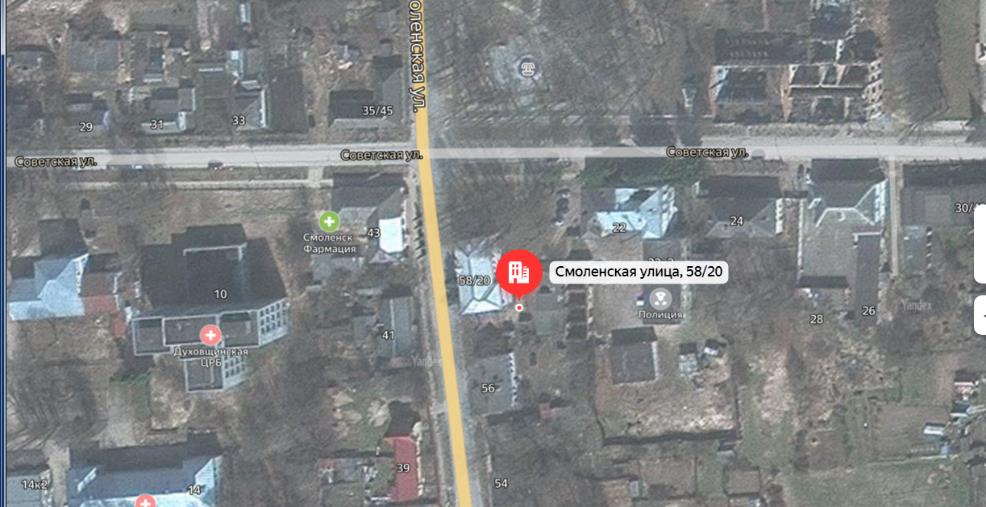 Место (площадка) накопления ТКО8.Смоленская область г. Духовщина,ул. Смирнова
от дома № 45 до 30 м.географические координаты:55.192410, 32.407416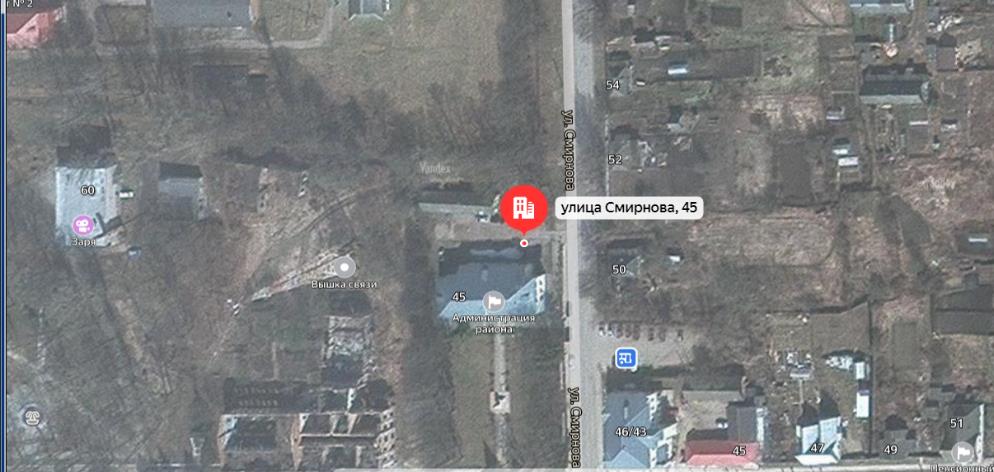 Место (площадка) накопления ТКО9.Смоленская область г. Духовщина,ул. Смоленская
от дома № 59, 63 до 50 м.
д. № 61- магазингеографические координаты:55.194741, 32.403510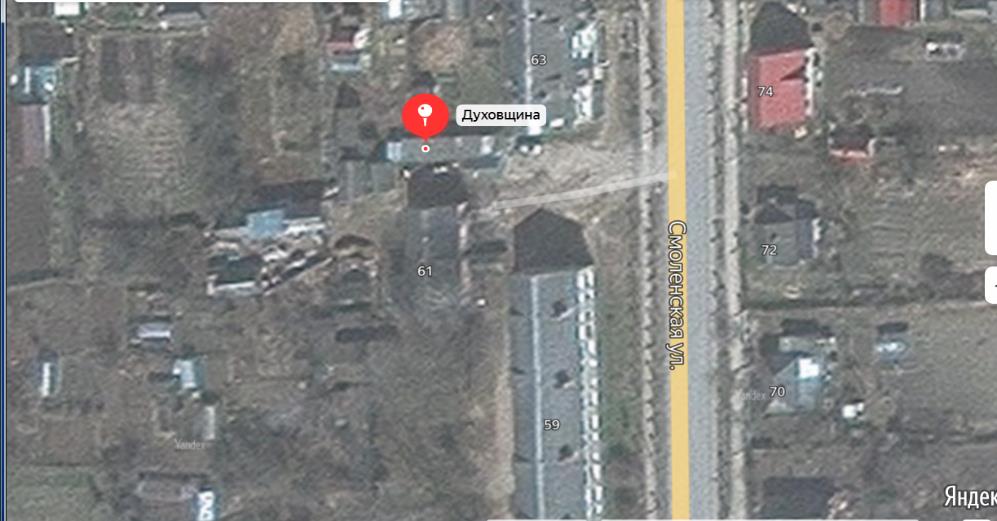 Место (площадка) накопления ТКО10.Смоленская область г. Духовщина,ул. Смоленская
от дома № 13/78 (кафе Фаворит) 
до 20 м.географические координаты:55.195686, 32.404658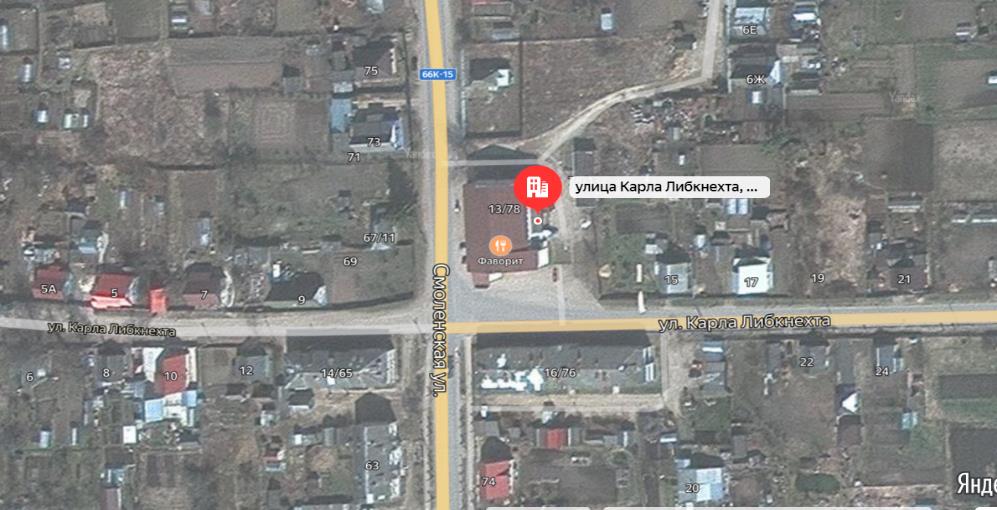 Место (площадка) накопления ТКО11.Смоленская область г. Духовщина,ул. Смоленская
от дома № 76/16 до 20 м.географические координаты:55.195112, 32.405329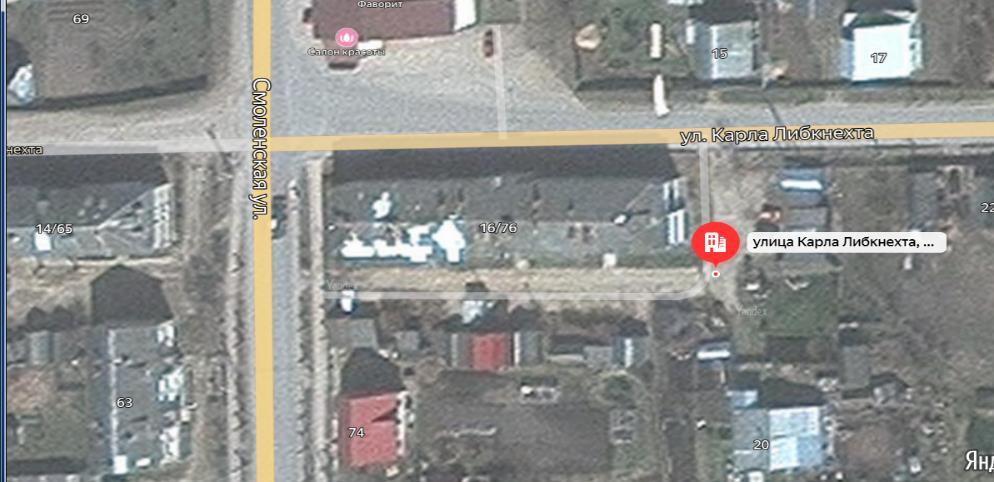 Место (площадка) накопления ТКО12.Смоленская область г. Духовщина,ул. Смоленская,
от дома № 62 до 50 м.географические координаты:55.192986, 32.405672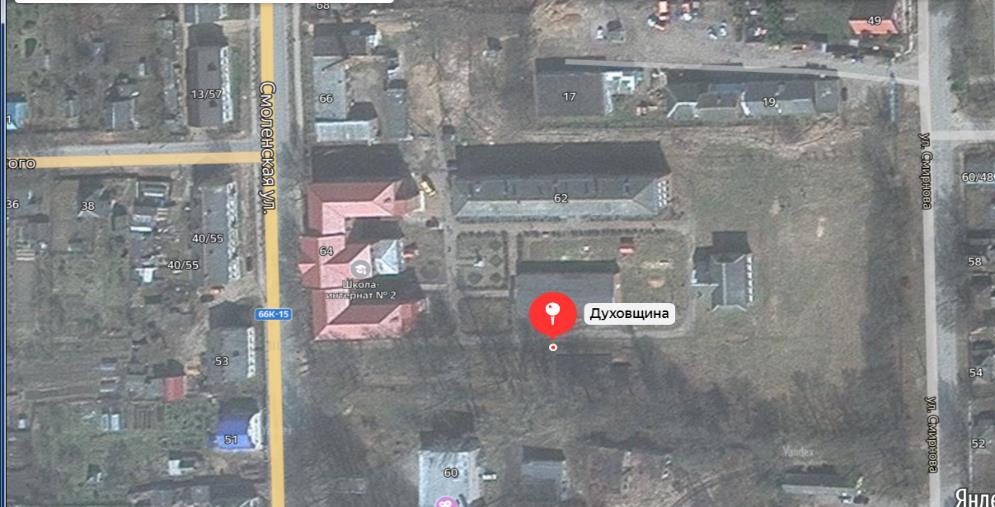 Место (площадка) накопления ТКО13.Смоленская область г. Духовщина,ул. Смирнова,
от дома № 62/21 до 30 м.географические координаты:55.194174, 32.407990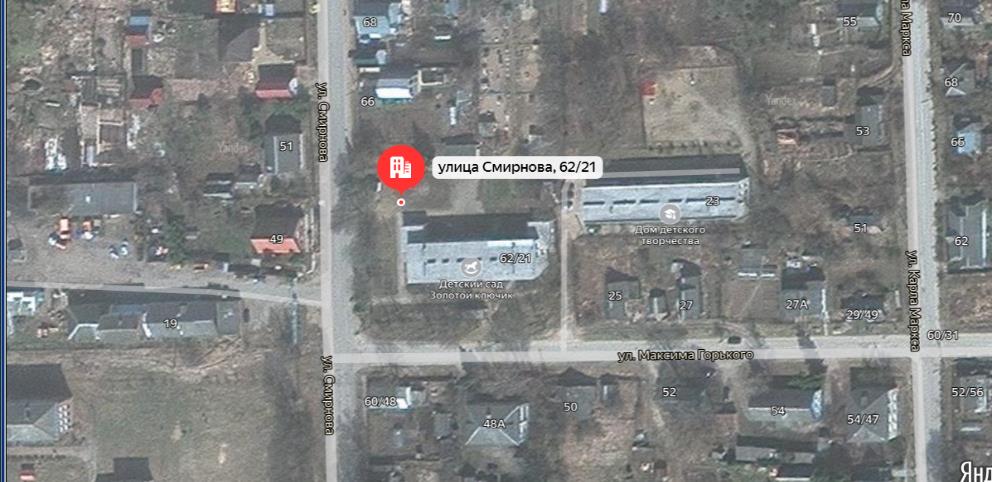 Место (площадка) накопления ТКО14.Смоленская область г. Духовщина,ул. М. Горького,
от дома № 50 А до 10 м.географические координаты:55.193554, 32.408269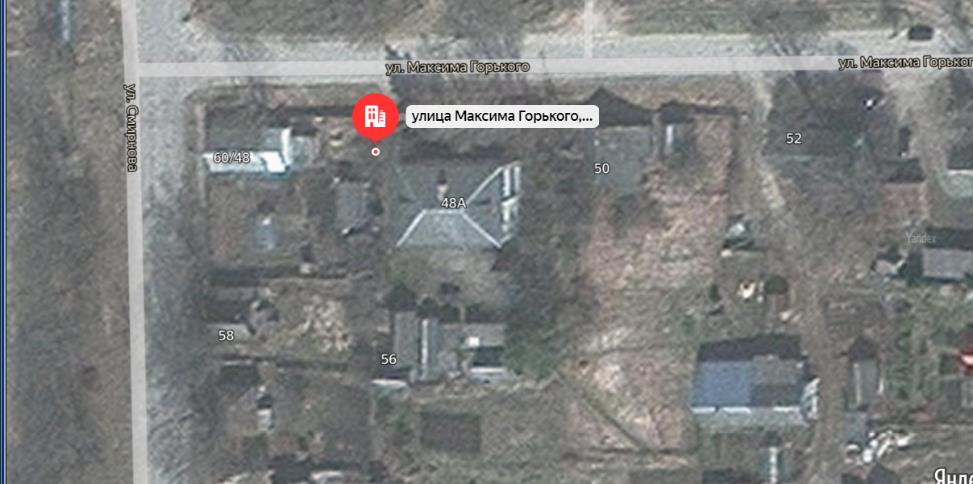 Место (площадка) накопления ТКО15.Смоленская область г. Духовщина,ул. М. Горького,
от дома № 54/47 (пересечение
с ул. К. Маркса до 50 м.географические координаты:55.193790, 32.411285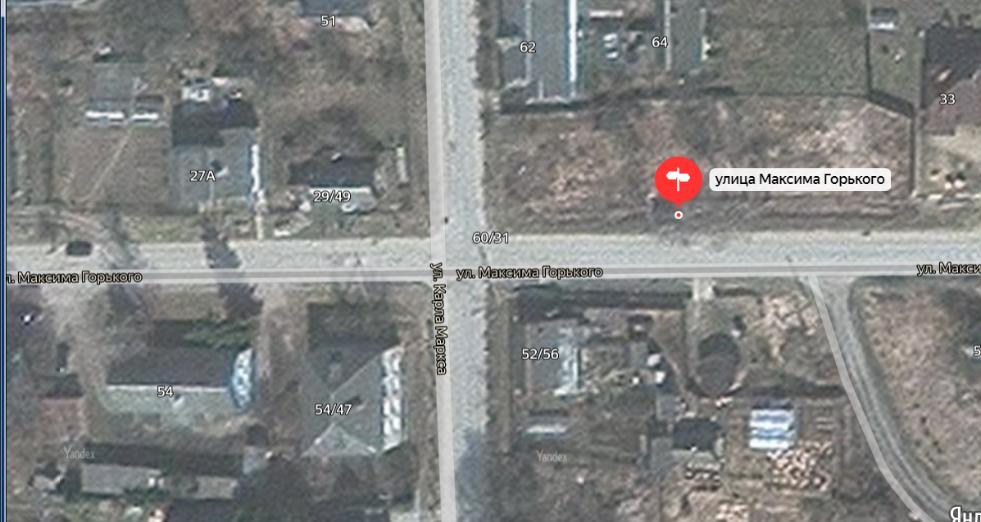 Место (площадка) накопления ТКО16.Смоленская область г. Духовщина,ул. К. Маркса от дома № 50 до 30 мгеографические координаты:55.192590, 32.411209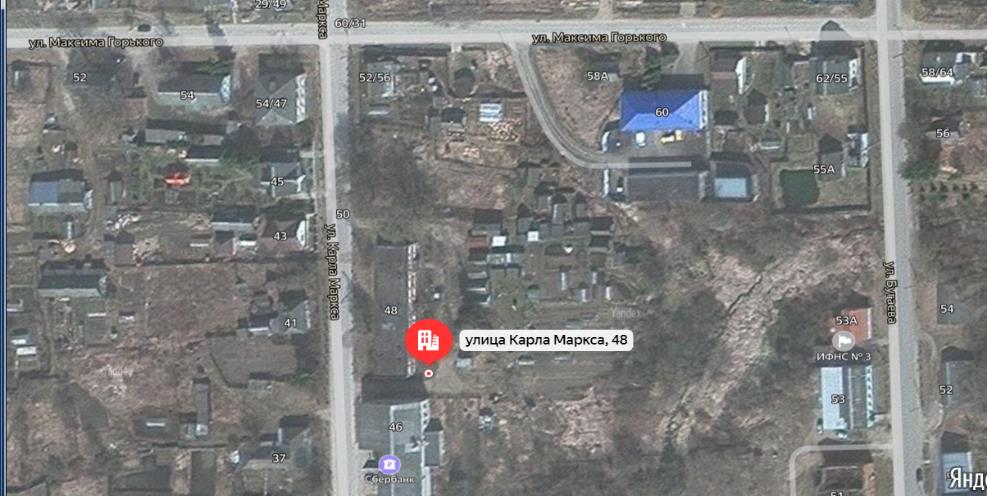 Место (площадка) накопления ТКО17.Смоленская область г. Духовщина,ул. К. Маркса от дома № 48 до 20 мгеографические координаты:55.192516, 32.411204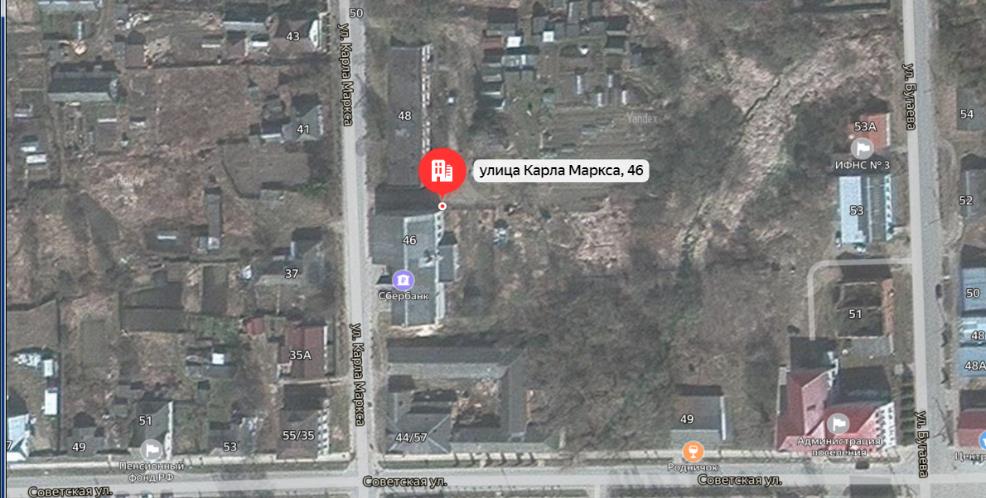 Место (площадка) накопления ТКО18.Смоленская область г. Духовщина,ул. Смирнова от дома № 41географические координаты:55.191285, 32.407272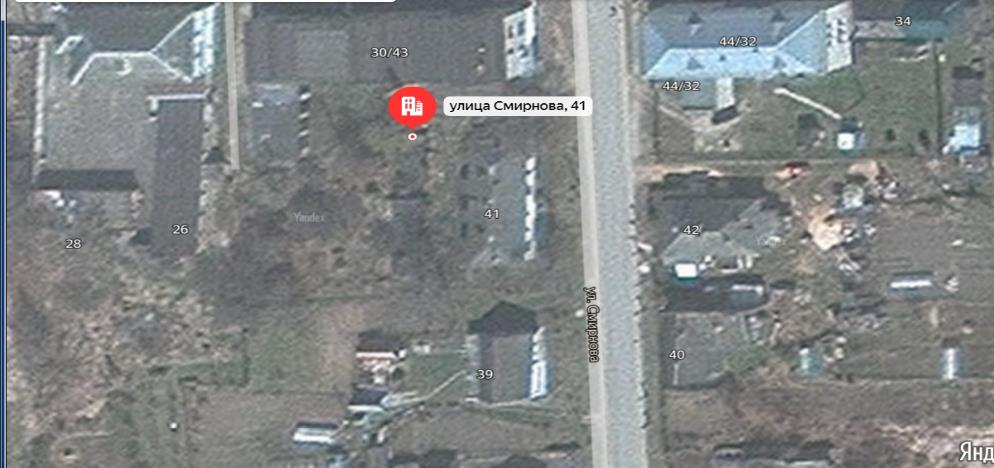 Место (площадка) накопления ТКО19Смоленская область г. Духовщина,ул. Советскаяот д. № 46/43 до 25 м.
(здание Центра социального обслуживания населения; Центра занятости)географические координаты:55.191785, 32.408168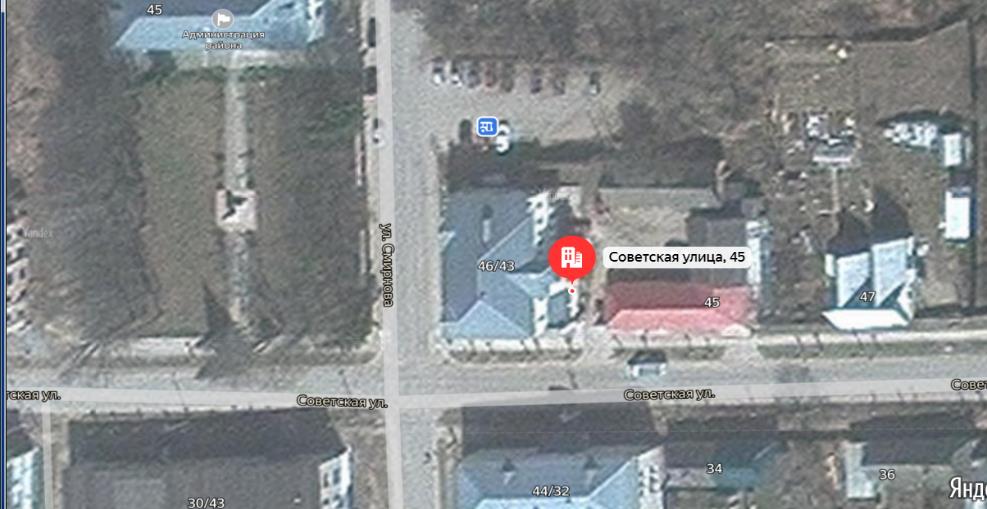 Место (площадка) накопления ТКО20.Смоленская область г. Духовщина,ул. Советскаяот дома № 51до 25 м. здание Пенсионного фондагеографические координаты:55.191846, 32.409520 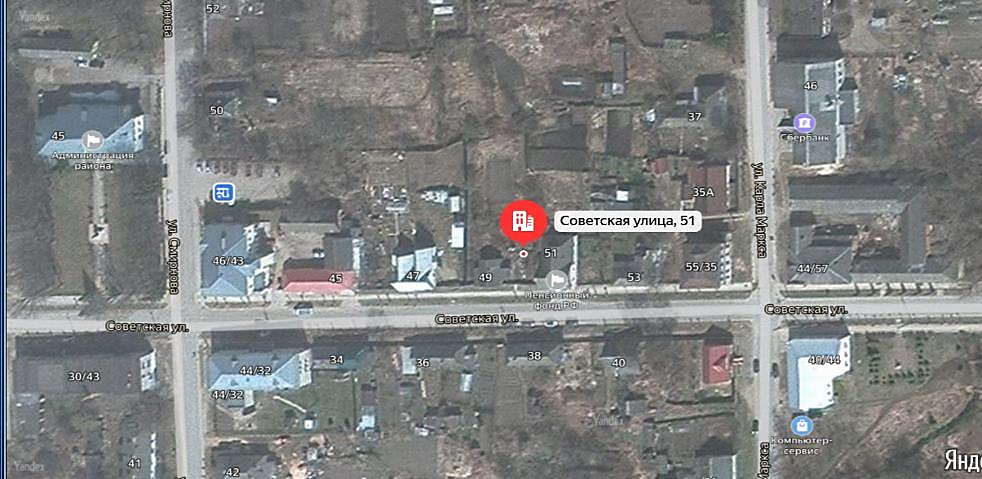 Место (площадка) накопления ТКО21.Смоленская область г. Духовщина,ул. Советскаяот дома № 63до 30 м. здание РАЙПОгеографические координаты:55.192073, 32.412798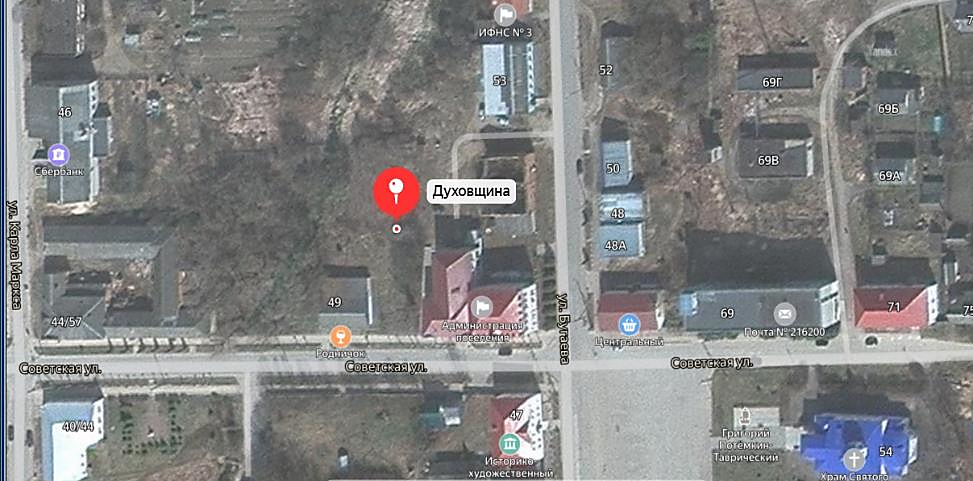 Место (площадка) накопления ТКО22.Смоленская область г. Духовщина,ул. Бугаеваот дома № 52/47до 25 м.(здание Историко-художественный музей)географические координаты:55.191521, 32.413193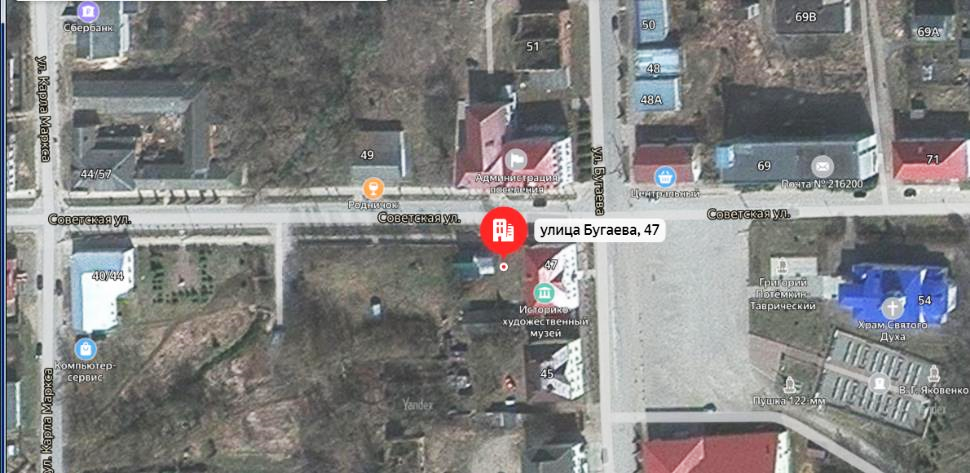 Место (площадка) накопления ТКО23.Смоленская область г. Духовщина,ул. Бугаеваот дома № 47/44Адо 30 м.(здание Дома культуры)географические координаты:55.190733, 32.414438 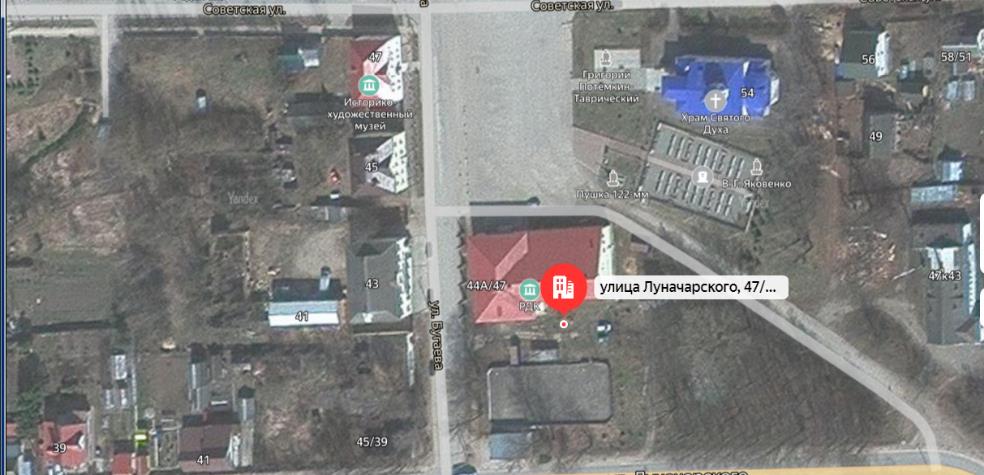 Место (площадка) накопления ТКО24.Смоленская область г. Духовщина,ул. Бугаеваот дома № 40/37до 25 м.географические координаты:55.189992, 32.413679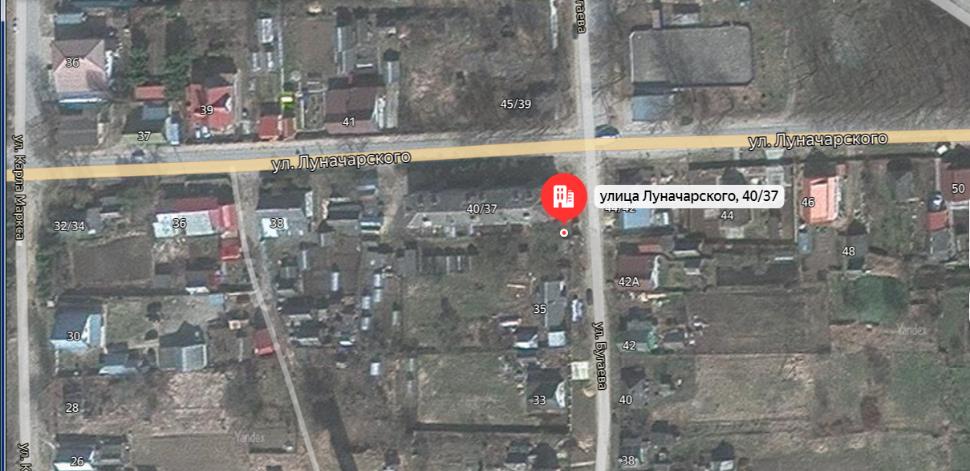 Место (площадка) накопления ТКО25.Смоленская область г. Духовщина,ул. Цурановаот дома № 47до 15 м.(здание бани)географические координаты:55.190570, 32.416549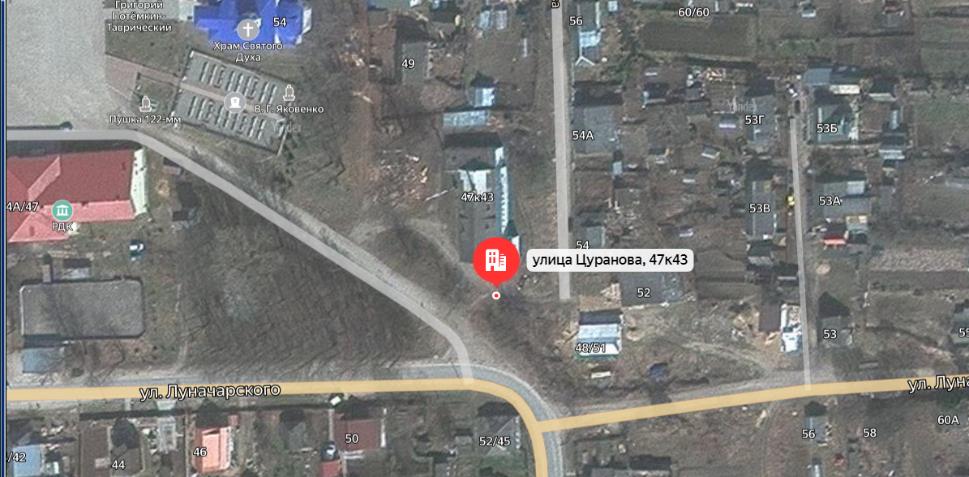 Место (площадка) накопления ТКО26.Смоленская область г. Духовщина,пер. Пролетарскийот дома № 4 до 50 м.географические координаты:55.197521, 32.409768 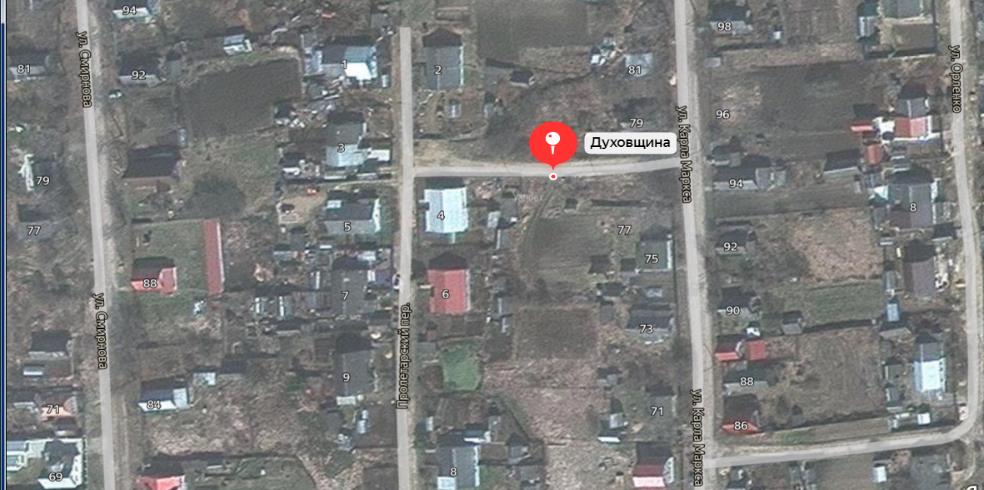 Место (площадка) накопления ТКО27.Смоленская область г. Духовщина,ул. К.Либкнехтаот дома № 30 А до 20 м.географические координаты:55.195420, 32.408681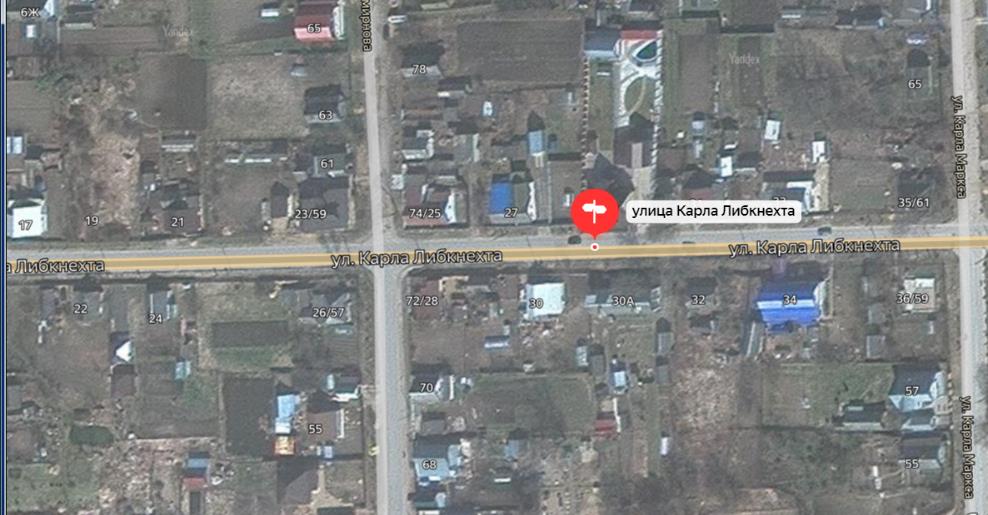 Место (площадка) накопления ТКО28.Смоленская область г. Духовщина,ул. К. Либкнехтаот дома № 34 до 15 м.географические координаты:55.195442, 32.409770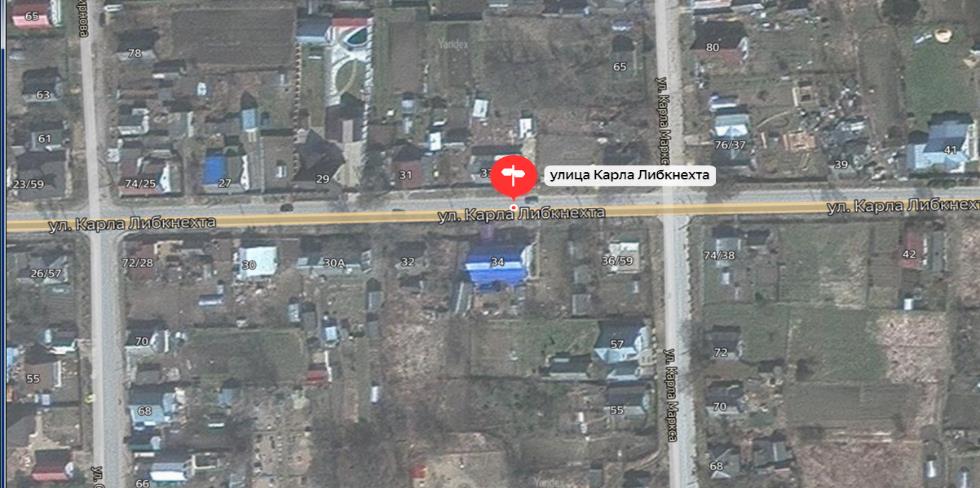 Место (площадка) накопления ТКО29.Смоленская область г. Духовщина,ул. К. Либкнехта
от дома № 69/46 до 15 м.географические координаты:55.195436, 32.412815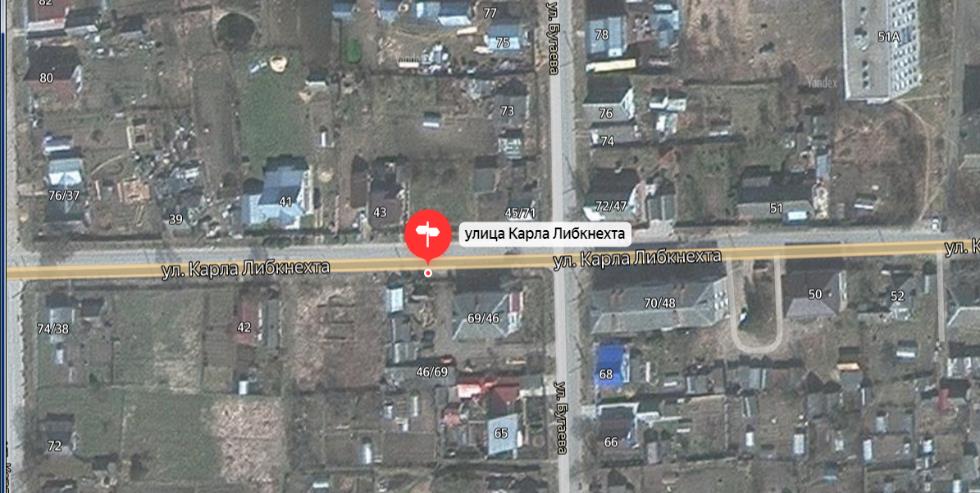 Место (площадка) накопления ТКО30.Смоленская область г. Духовщина,ул. К. Либкнехтаот дома № 50 до 30 м.географические координаты:55.195471, 32.414529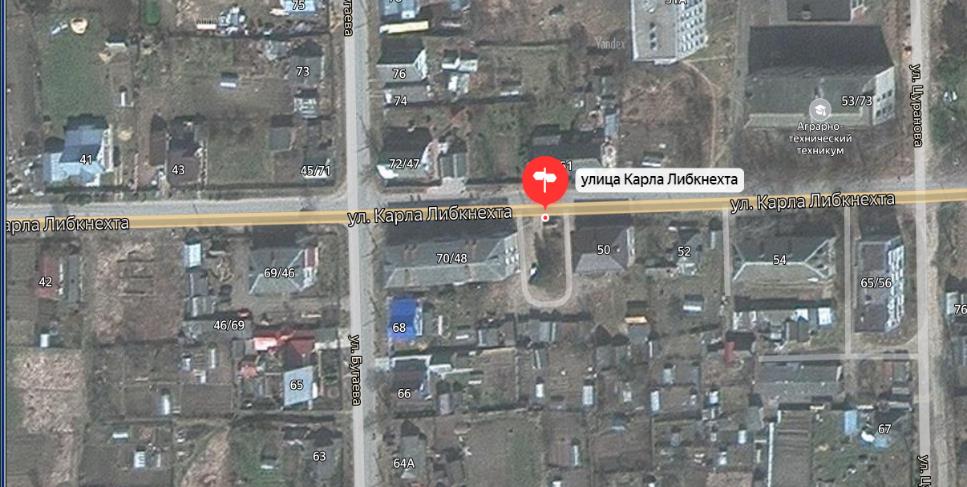 Место (площадка) накопления ТКО31Смоленская область г. Духовщина,ул. К. Либкнехтаот дома № 62 до 40 м.географические координаты:55.195538, 32.417700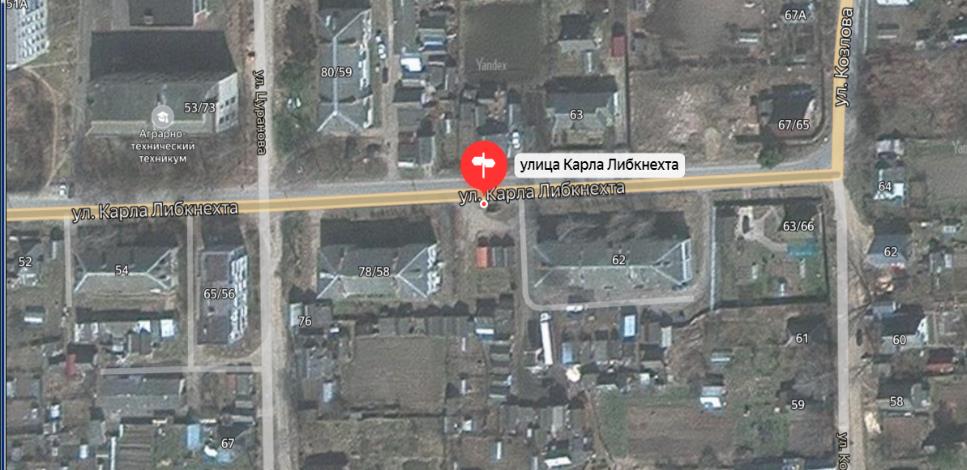 Место (площадка) накопления ТКО32.Смоленская область г. Духовщина,ул. Цуранова
от дома № 69/56 до 30м.географические координаты:55.195121, 32.415946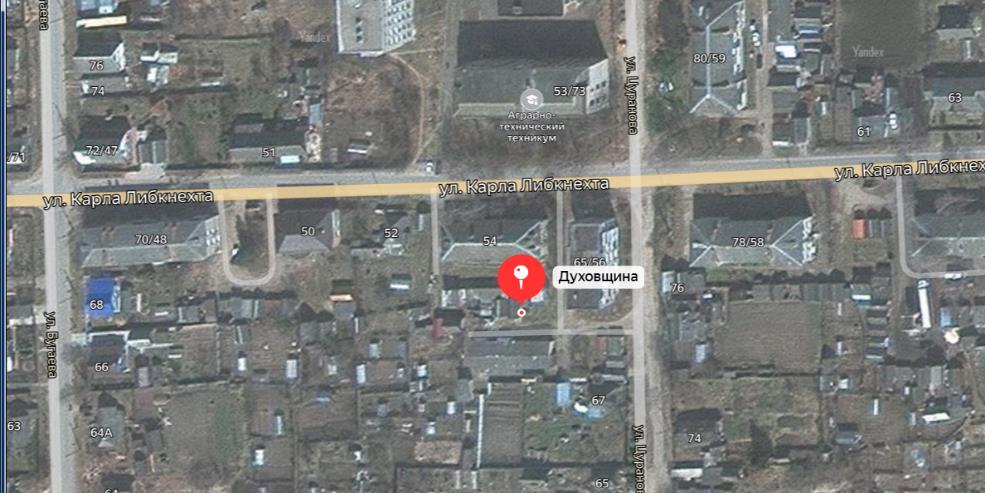 Место (площадка) накопления ТКО33.Смоленская область г. Духовщина,ул. Цурановаот дома № 80/59 до 50 м.географические координаты:55.196207, 32.416455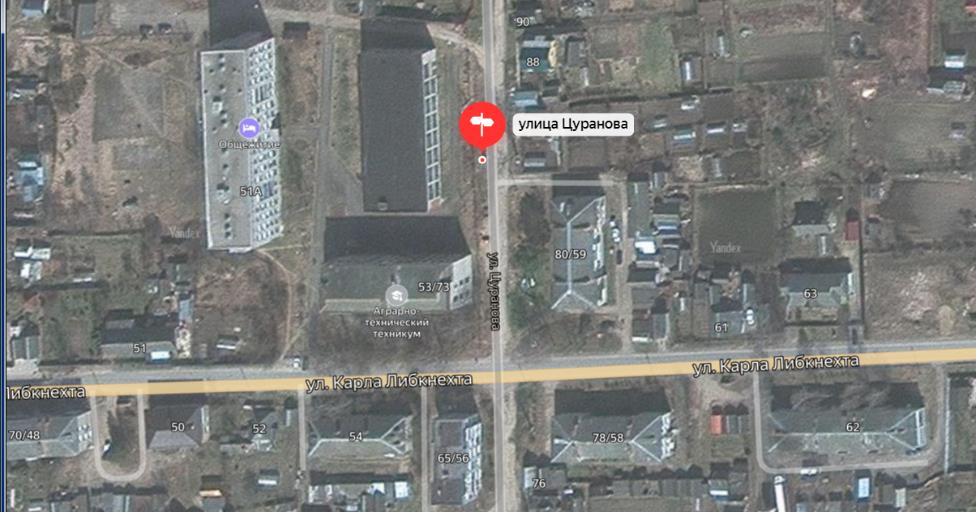 Место (площадка) накопления ТКО34.Смоленская область г. Духовщина,ул. К. Либкнехта
от д. № 51 А, д. № 53/73 (здание техникума) до 50 м.географические координаты:55.197137, 32.415710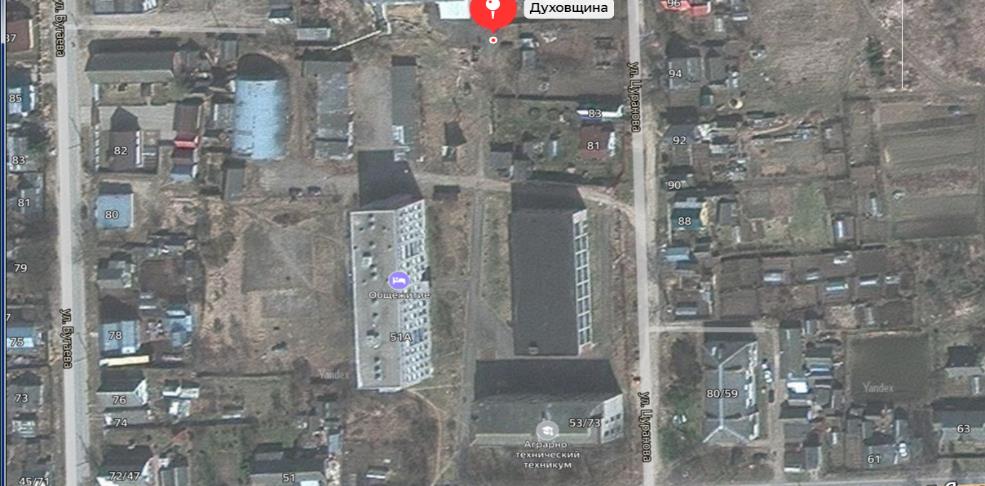 Место (площадка) накопления ТКО35.Смоленская область г. Духовщина,ул. Бугаева,
от дома № 86 до 30 м.географические координаты:55.197235, 32.414186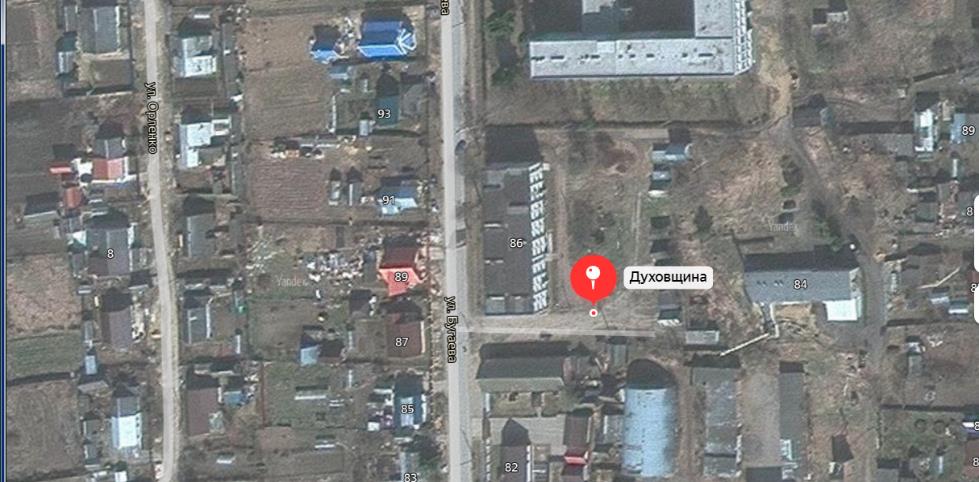 Место (площадка) накопления ТКО36.Смоленская область г. Духовщина,ул. Бугаева,
от дома № 88 (здание школы)до 55 м.географические координаты:55.198000, 32.415266 55.198822, 32.414354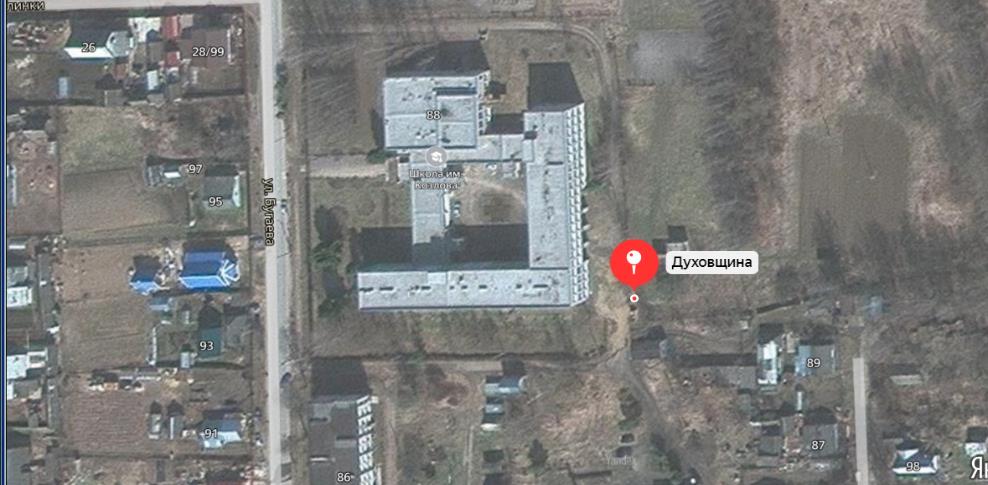 Место (площадка) накопления ТКО36.Смоленская область г. Духовщина,ул. Бугаева,
от дома № 88 (здание школы)до 55 м.географические координаты:55.198000, 32.415266 55.198822, 32.414354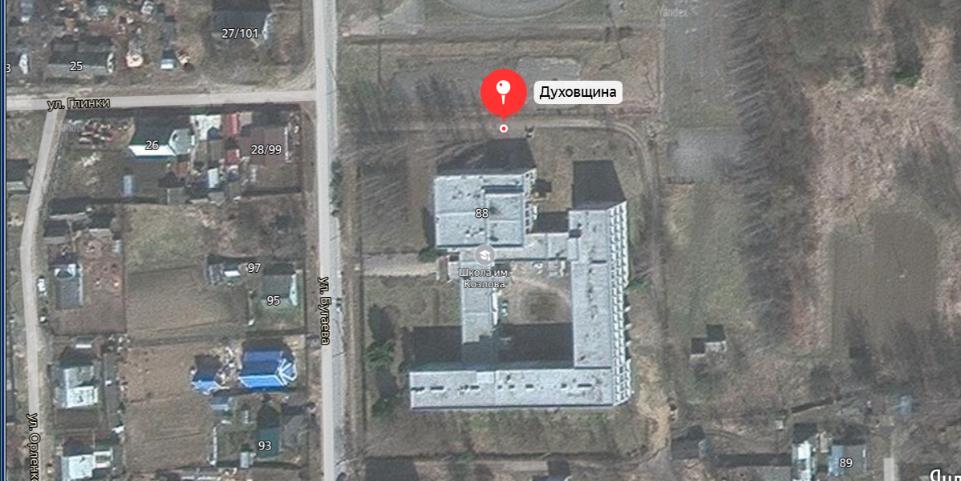 Место (площадка) накопления ТКО37.Смоленская область г. Духовщина,по ул. Квашнина, 
домов № 2,4,6 до 50 м.географические координаты:55.204068, 32.399172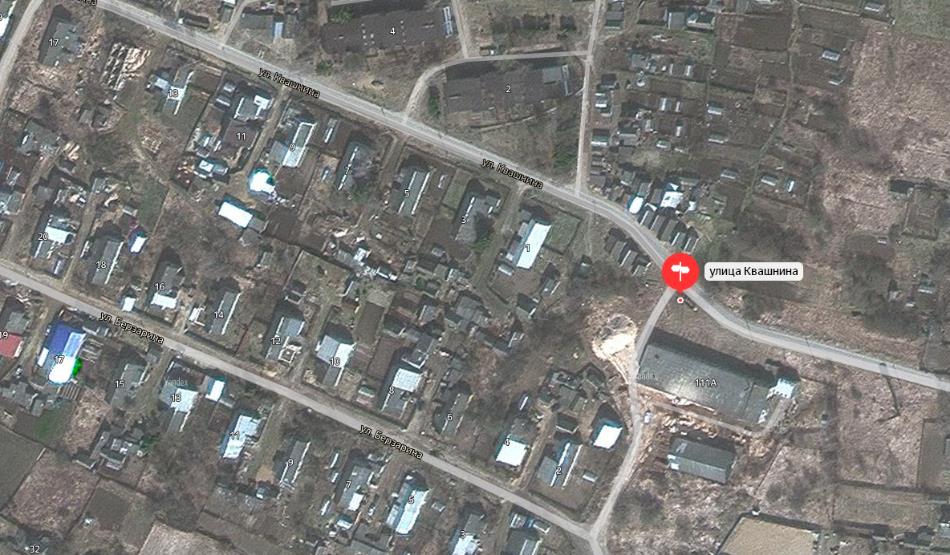 Место(площадка) накопления ТКО38.Смоленская область г. Духовщина,по пер. Дорожный от домов № 3, № 7,9 до 50 м.географические координаты:55.204068, 32.39917255.206727, 32.398999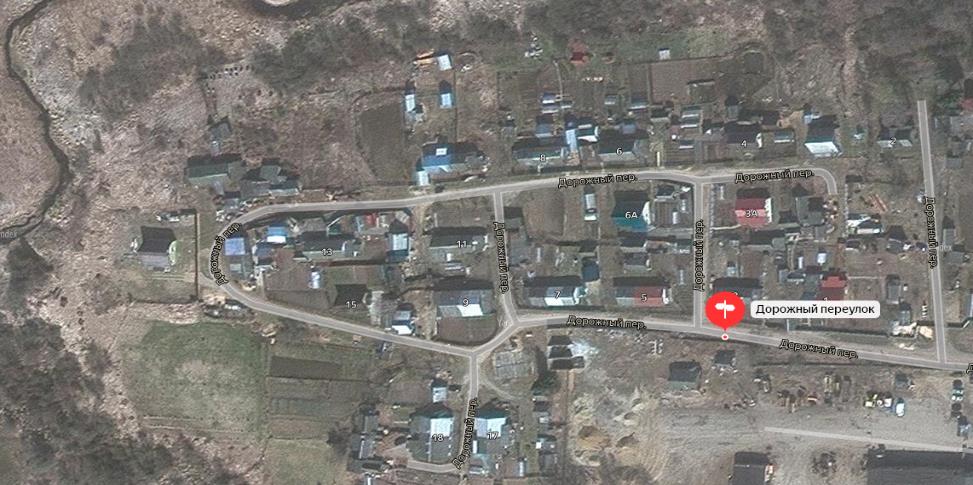 Место(площадка) накопления ТКО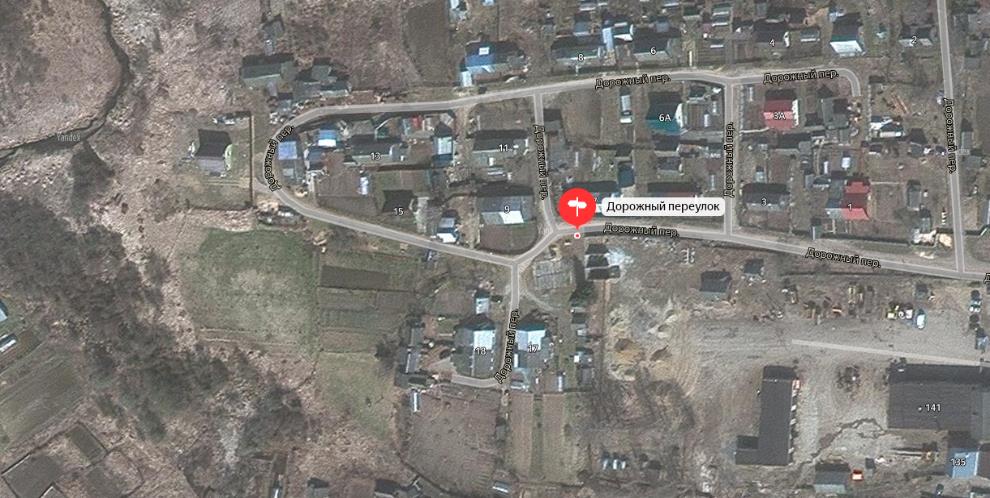 Место(площадка) накопления ТКО39.Смоленская область г. Духовщина,ул. Бугаева, д. № 48 до 25 м. (продуктовый магазин)географические координаты:55.191976, 32.414098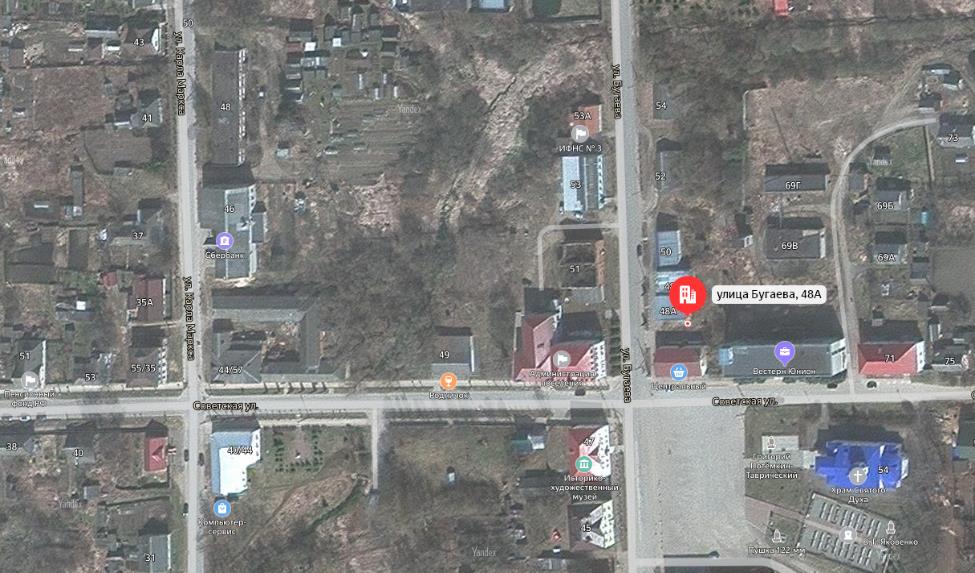 Место(площадка) накопления ТКО40.Смоленская область г. Духовщина,ул. М. Горького, д. № 2географические координаты:55.195097, 32.392447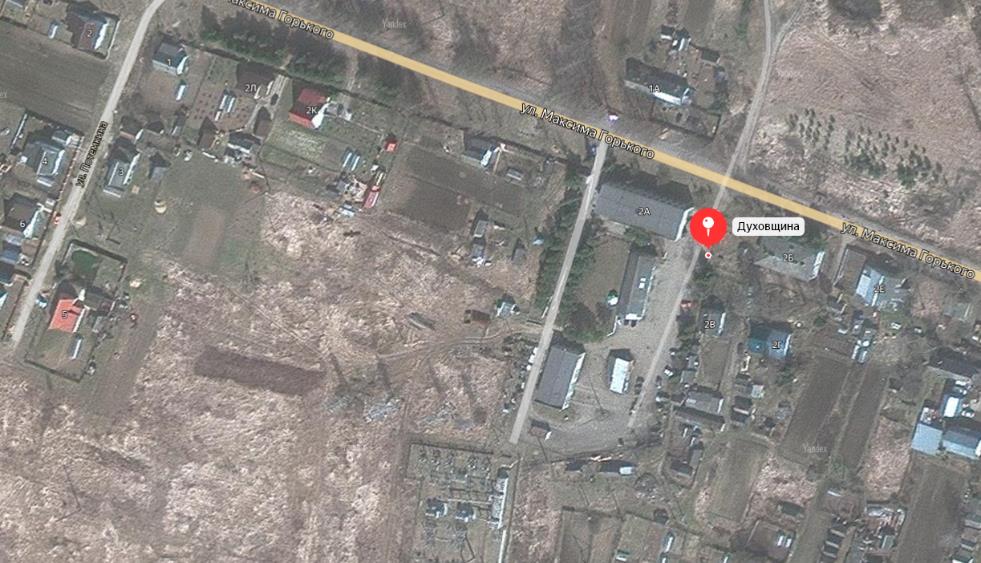 Место(площадка) накопления ТКО41.Смоленская область г. Духовщина,пер. Пролетарский,дом № 9 географические координаты:55.1969,32.4089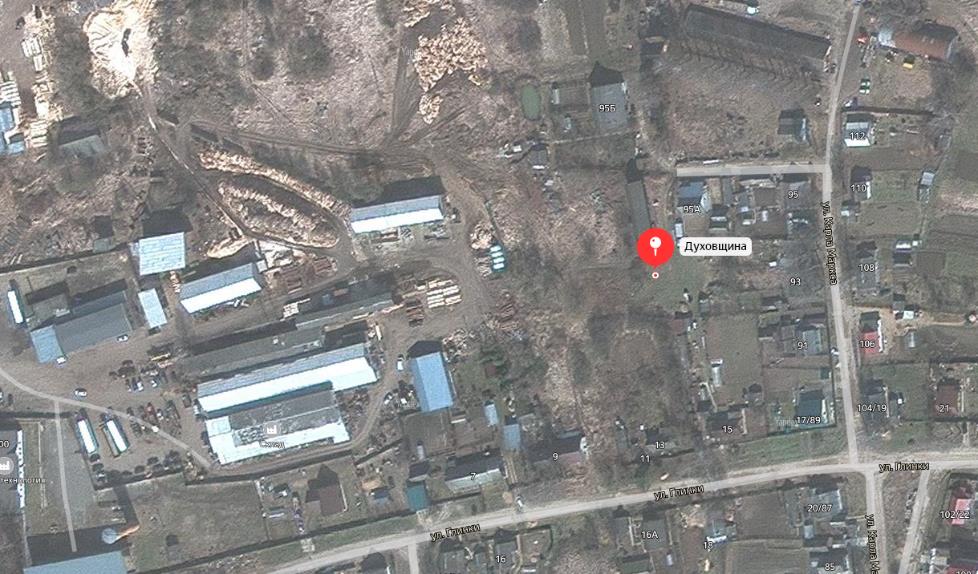 Место(площадка) накопления ТКО42.Смоленская область г. Духовщина,ул. М. Горького, д. № 23географические координаты:55.194230, 32.408816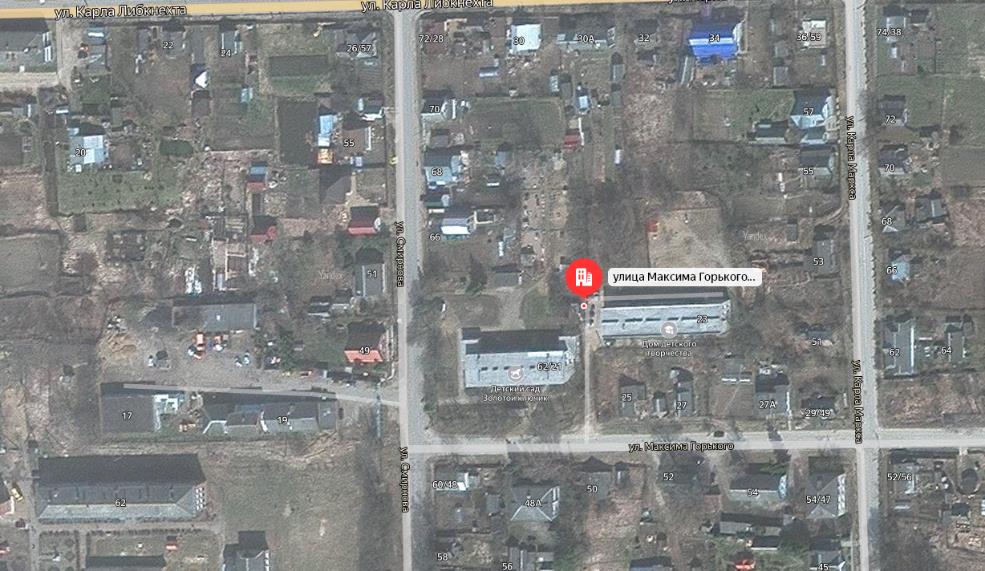 Место(площадка) накопления ТКО43.Смоленская область г. Духовщина,ул. Советская, д. 13 А (котельная № 3, ЦРБ)географические координаты:55.193378,32.398032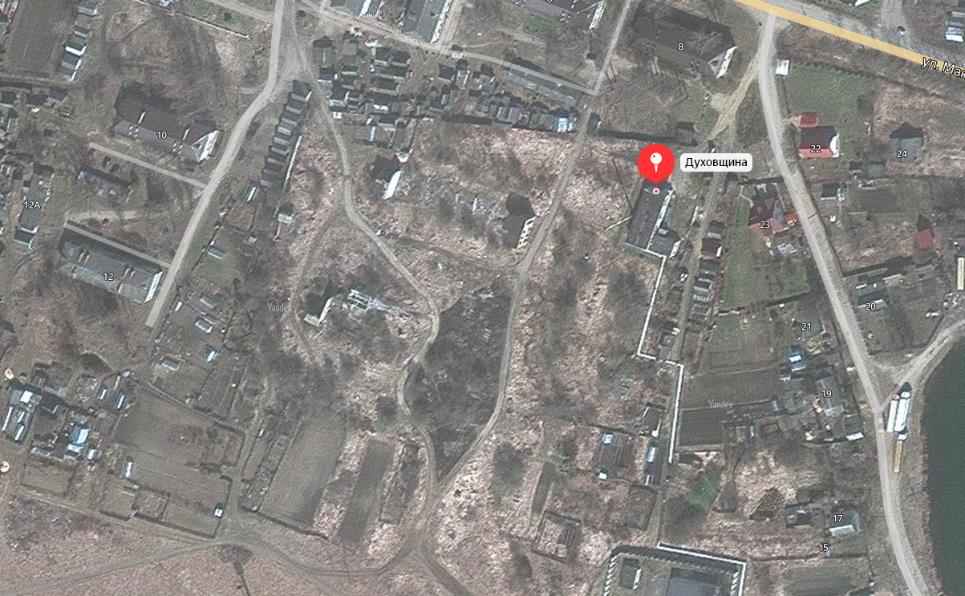 Место(площадка) накопления ТКО44.Смоленская область г. Духовщина,ул. К. Маркса, дом № 71географические координаты:55.1967,32.4103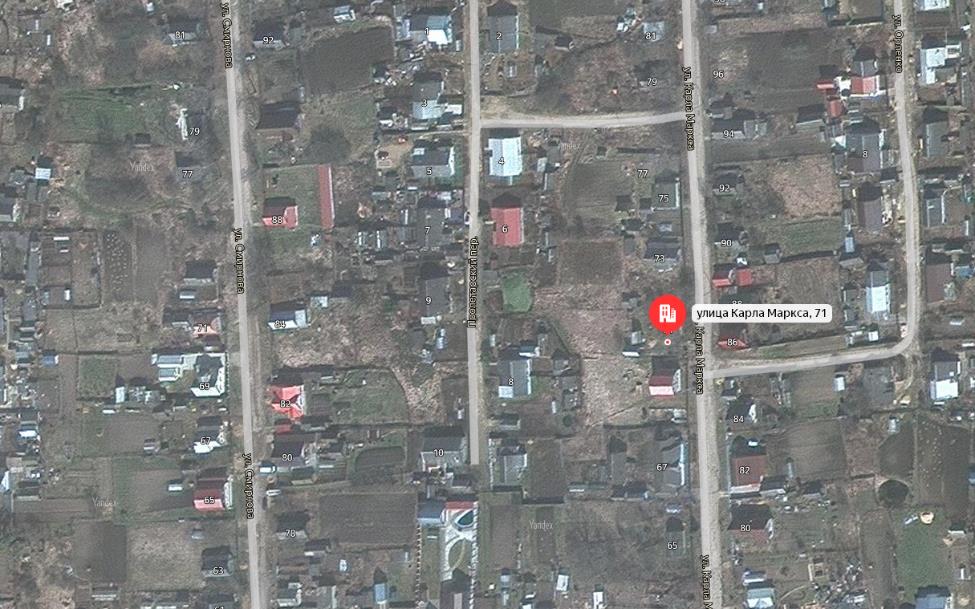 Место(площадка) накопления ТКО45.Смоленская область г. Духовщина,ул. К. Маркса, дом № 100географические координаты:55.1985,32.4109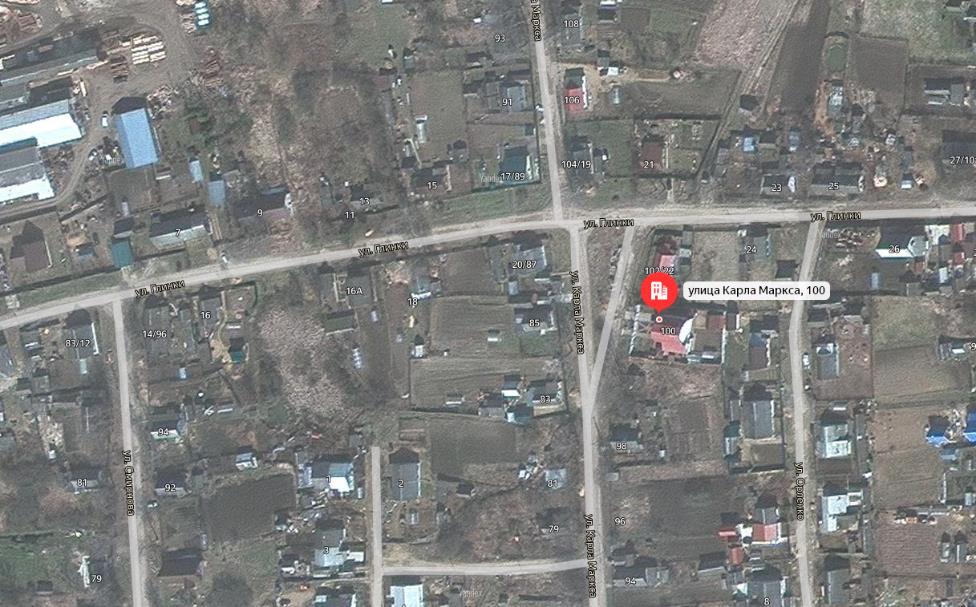 Место(площадка) накопления ТКО46.Смоленская область г. Духовщина,ул. К. Маркса, дом № 84географические координаты:55.1964,32.4106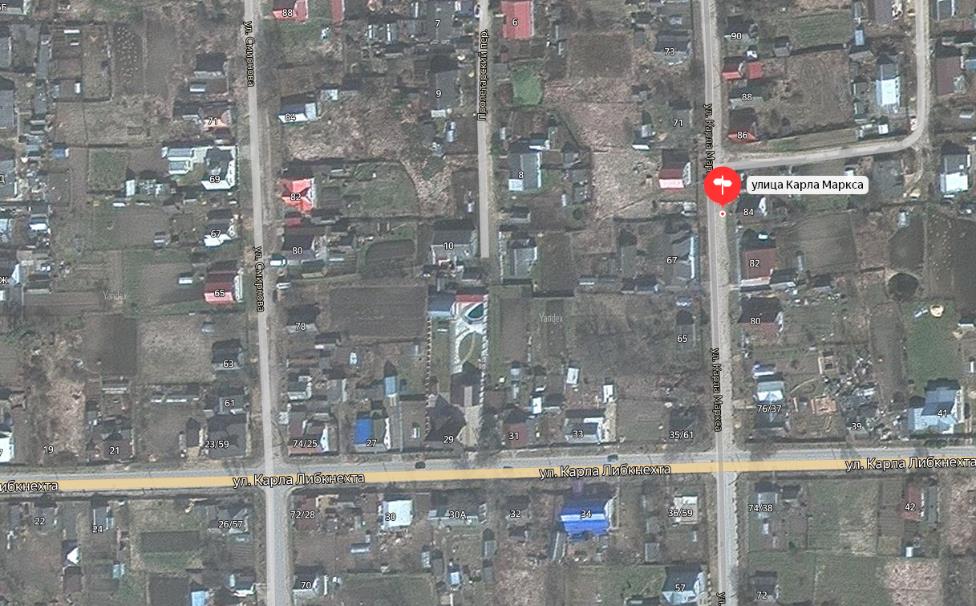 Место(площадка) накопления ТКО47.Смоленская область г. Духовщина,ул. К. Маркса, дом № 95 Агеографические координаты:55.1964,32.4106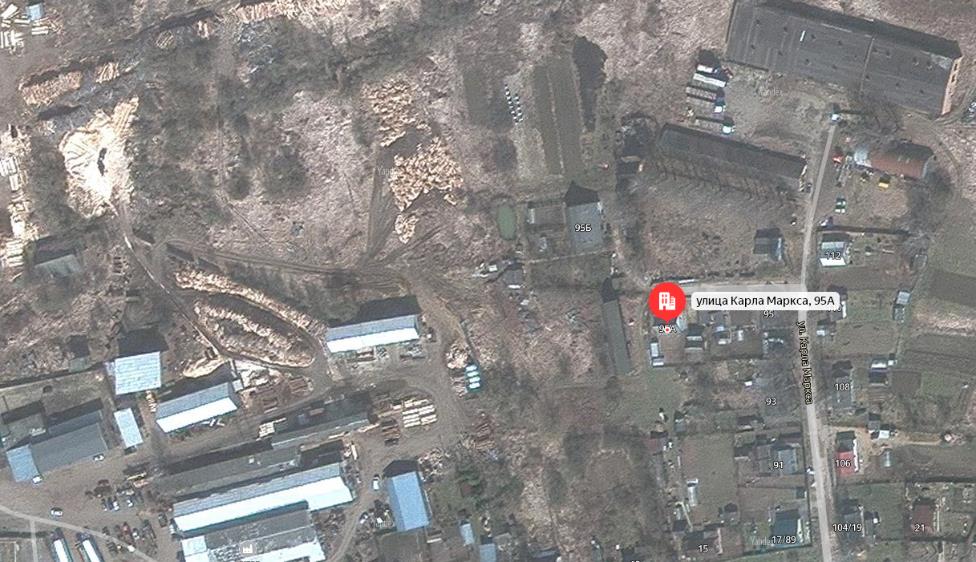 Место(площадка) накопления ТКО48.Смоленская область г. Духовщина,ул. К. Маркса, дом № 57географические координаты:55.1949,32.4105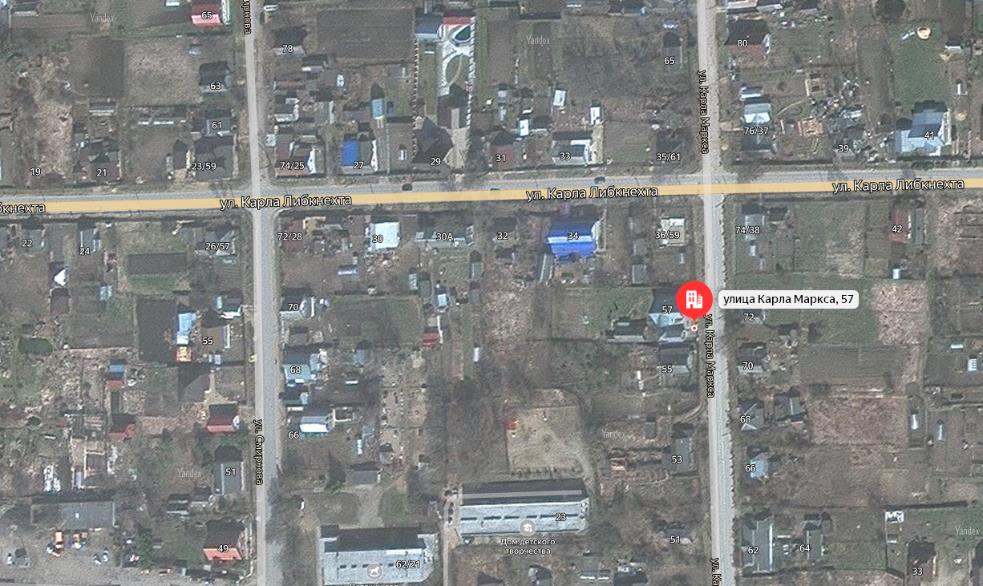 Место(площадка) накопления ТКО49.Смоленская область г. Духовщина,ул. К. Маркса, дом № 67географические координаты:55.1962,32.4104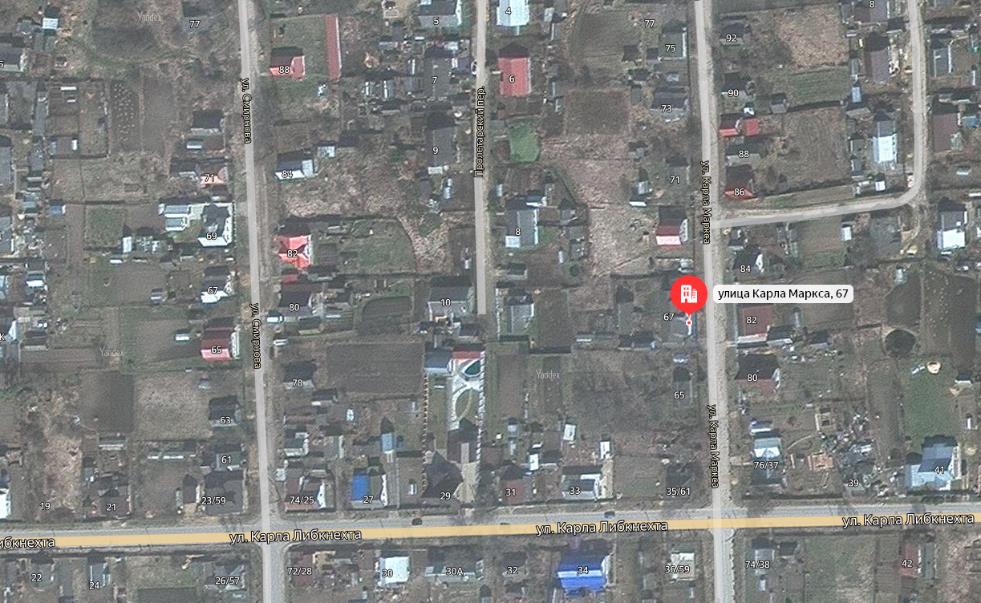 Место(площадка) накопления ТКО50.Смоленская область г. Духовщина,ул. К. Маркса, дом № 1 Егеографические координаты:55.1850,32.4109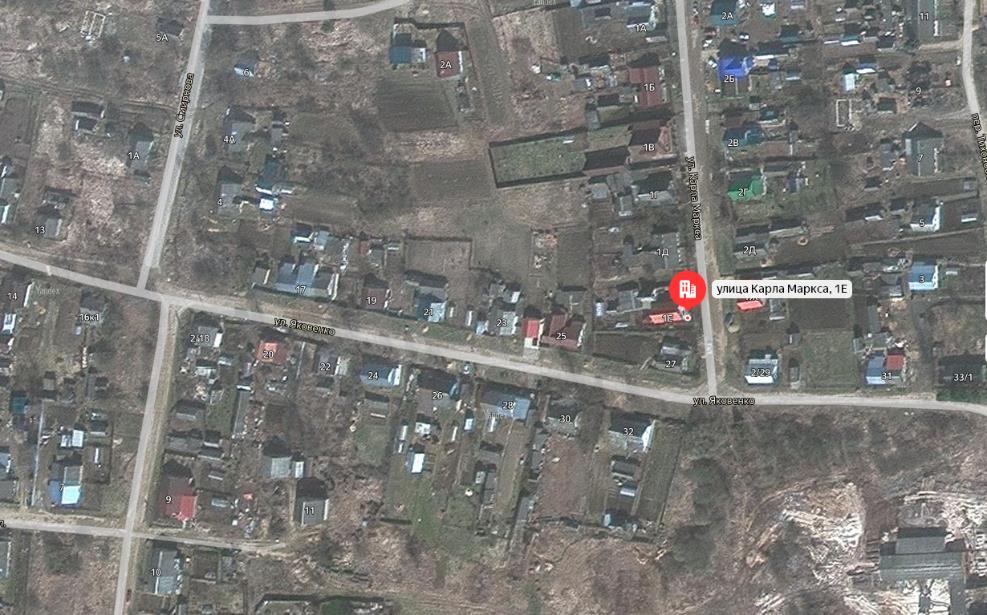 Место(площадка) накопления ТКО51.Смоленская область г. Духовщина,ул. Орленко,дом № 14географические координаты:55.1984,32.4117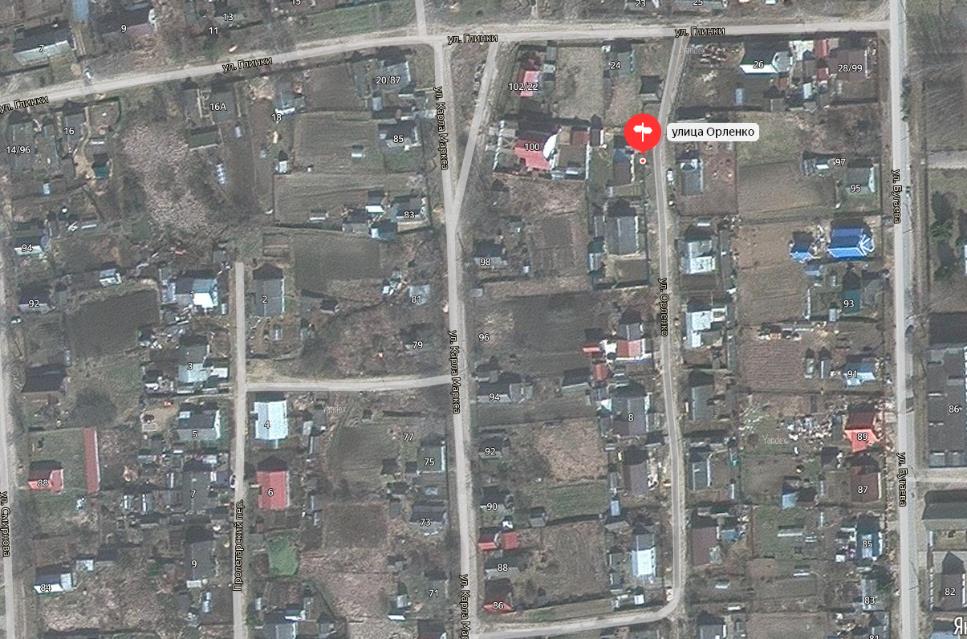 Место(площадка) накопления ТКО52.Смоленская область г. Духовщина,ул. Садовая, дом № 7географические координаты:55.1843,32.4067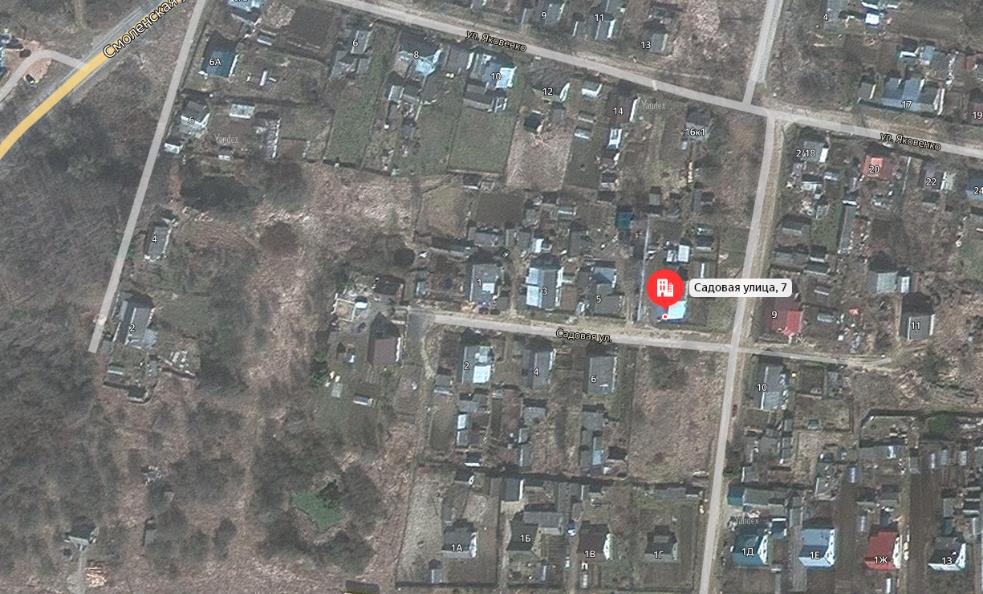 Место(площадка) накопления ТКО53.Смоленская область г. Духовщина,ул. Рождественская, дом № 19географические координаты:55.1936,32.4283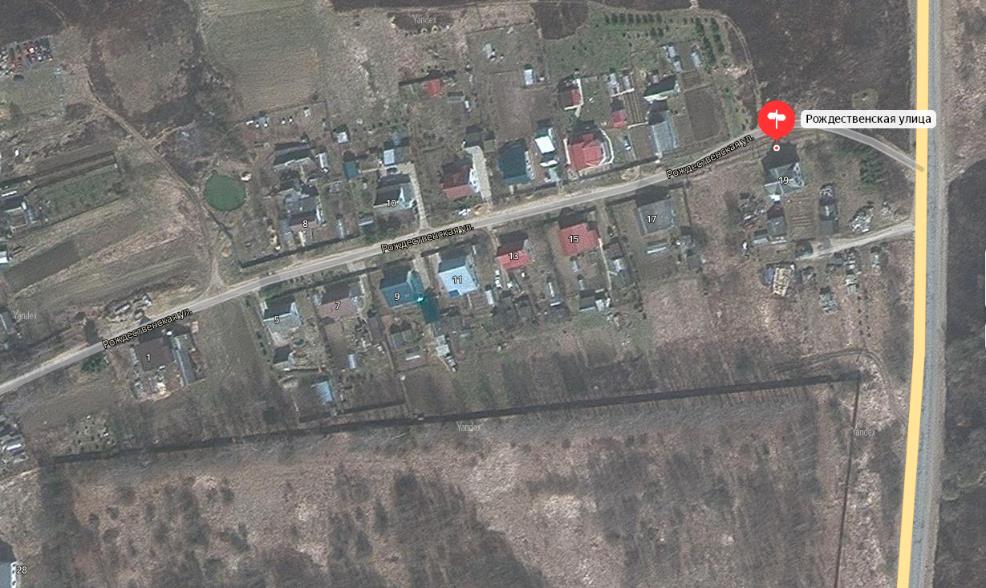 Место(площадка) накопления ТКО54.Смоленская область г. Духовщина,ул. Рождественская, дом № 17географические координаты:55.1934,32.4276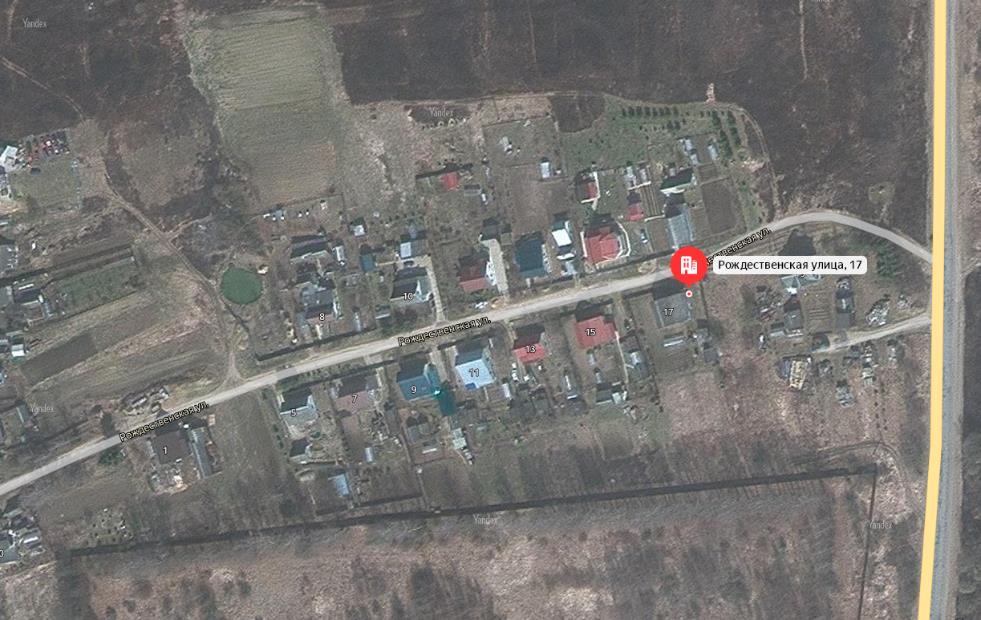 Место(площадка) накопления ТКО55.Смоленская область г. Духовщина,ул. Луначарского, дом № 34/25 (пересечение с улицей К.Маркса)географические координаты:55.1900,32.4106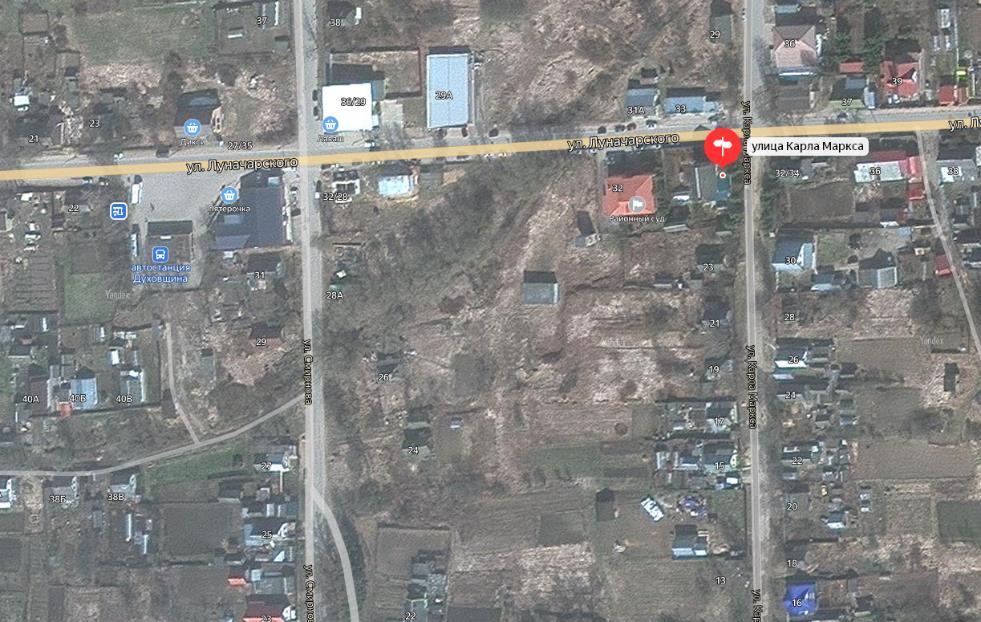 Место(площадка) накопления ТКО56.Смоленская область г. Духовщина,ул. Яковенко, дом № 28географические координаты:55.1847,32.4096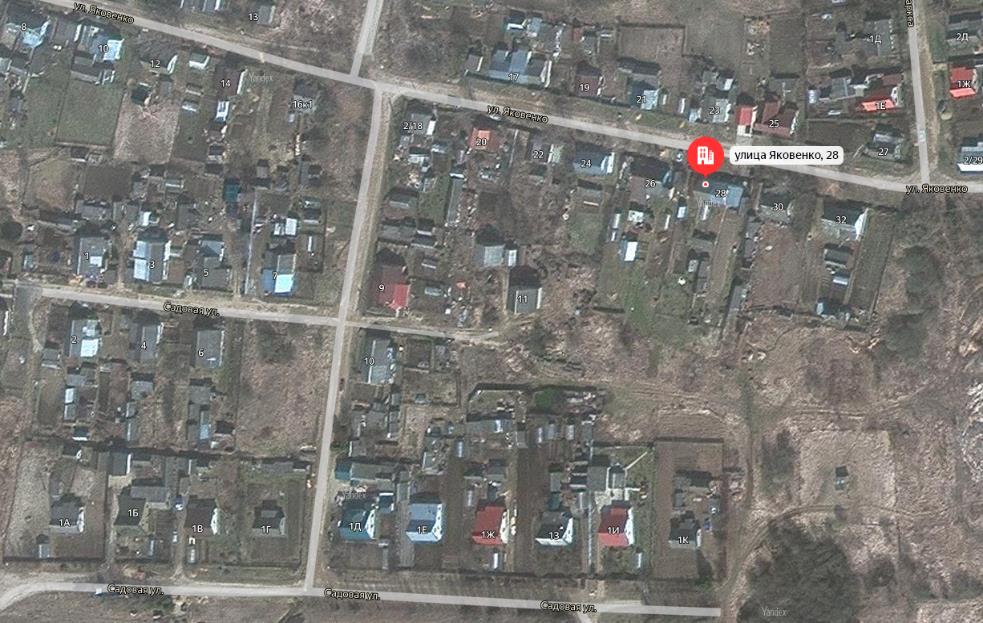 Место(площадка) накопления ТКО57.Смоленская область г. Духовщина,ул. Бугаева,дом № 2 Агеографические координаты:55.1846,32.4150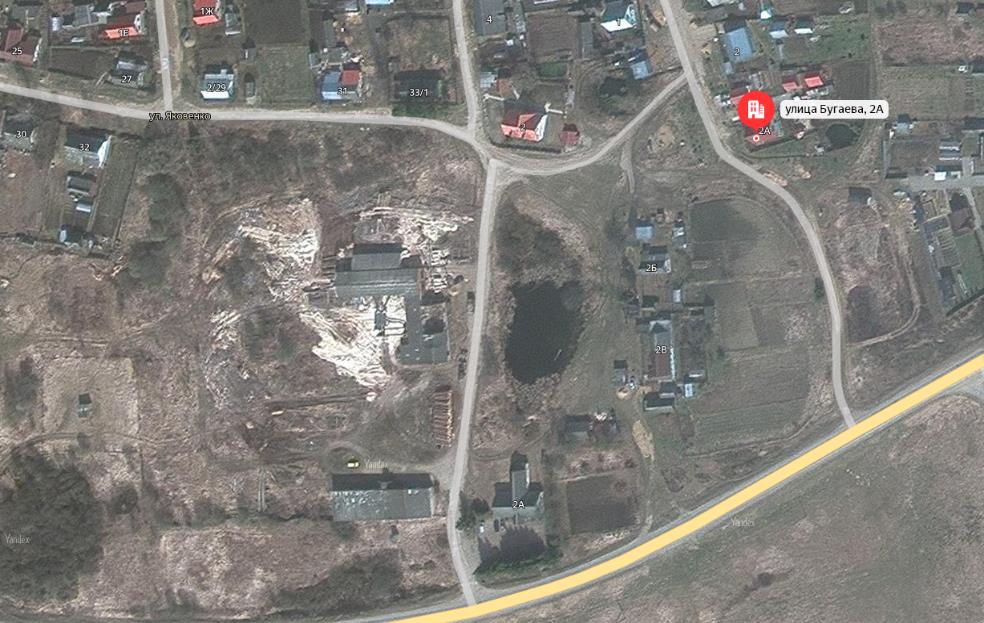 Место(площадка) накопления ТКО58.Смоленская область г. Духовщина,ул. Бугаева,дом № 11географические координаты:55.1863,32.4139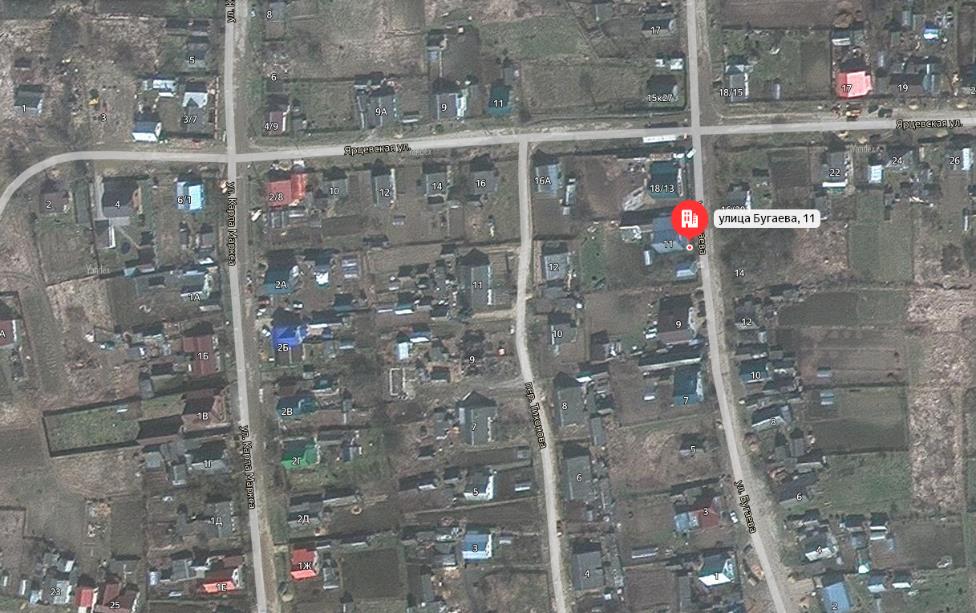 Место(площадка) накопления ТКО59.Смоленская область г. Духовщина,ул. Бугаева, дом № 13географические координаты:55.1865,32.4139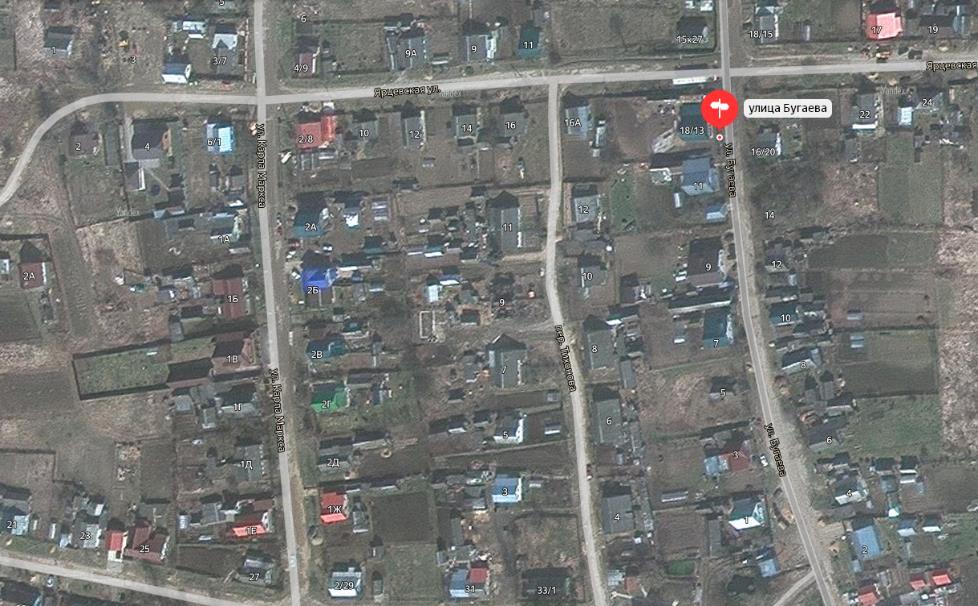 Место(площадка) накопления ТКО60.Смоленская область г. Духовщина,ул. Цуранова, дом № 30/51географические координаты:55.1881,32.4172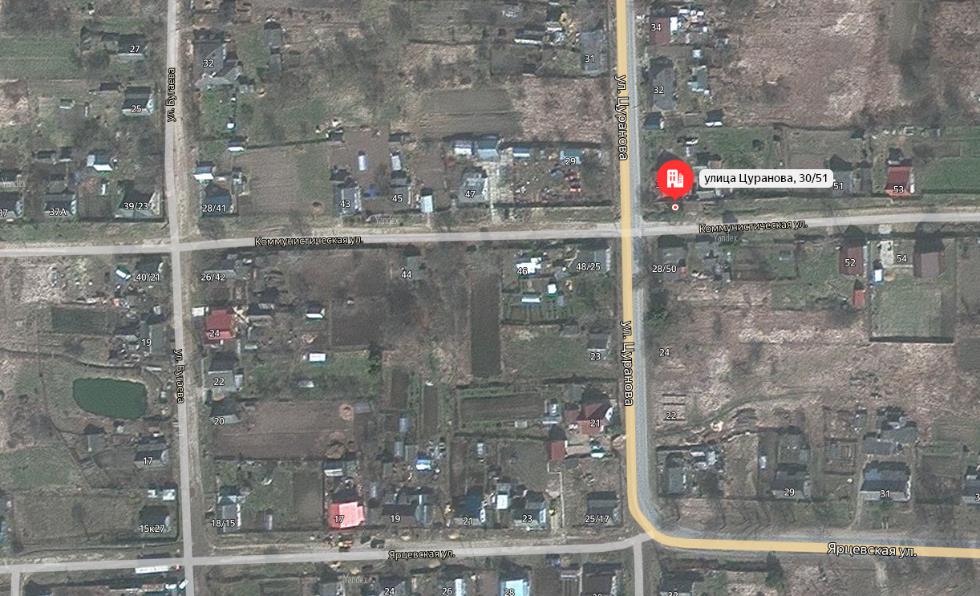 Место(площадка) накопления ТКО61.Смоленская область г. Духовщина,ул. Советская,д. № 2географические координаты:55.1910,32.4004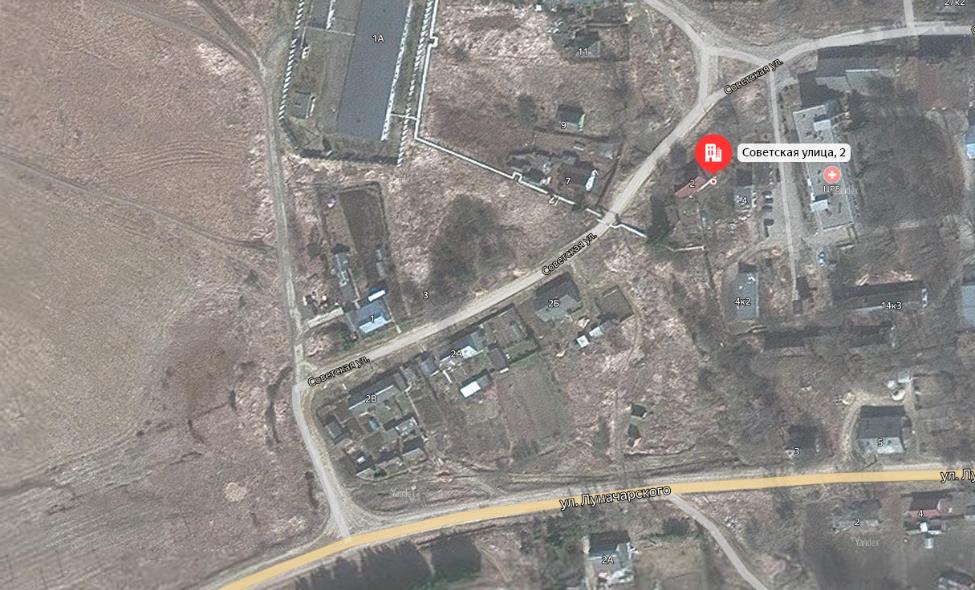 Место(площадка) накопления ТКО62.Смоленская область г. Духовщина,ул. Глинки, дом № 6 Вгеографические координаты:55.1971,32.4056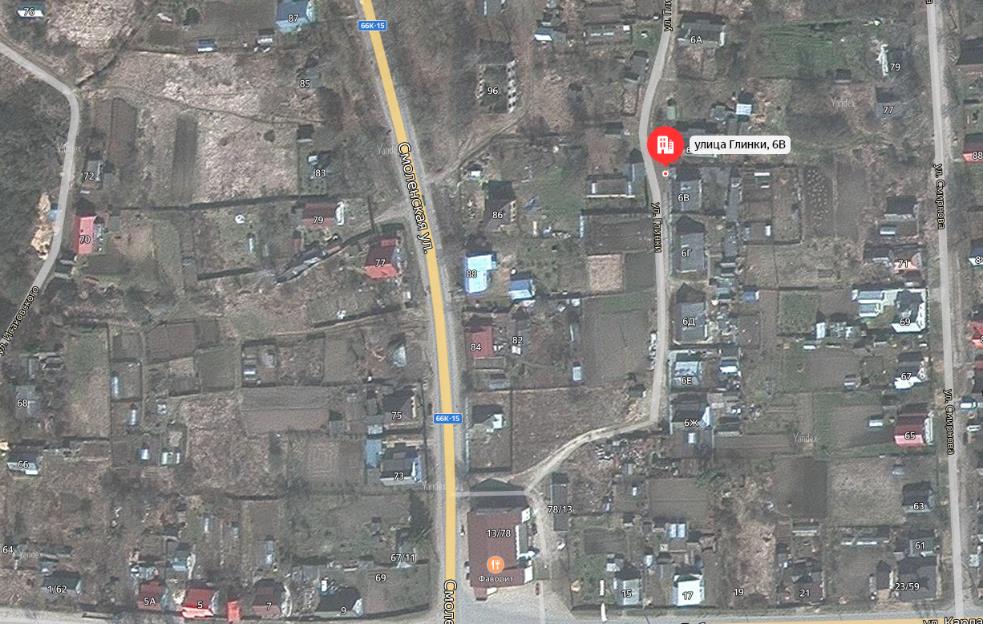 Место(площадка) накопления ТКО63.Смоленская область г. Духовщина,ул. Москалева,дом № 33географические координаты:55.1931,32.4226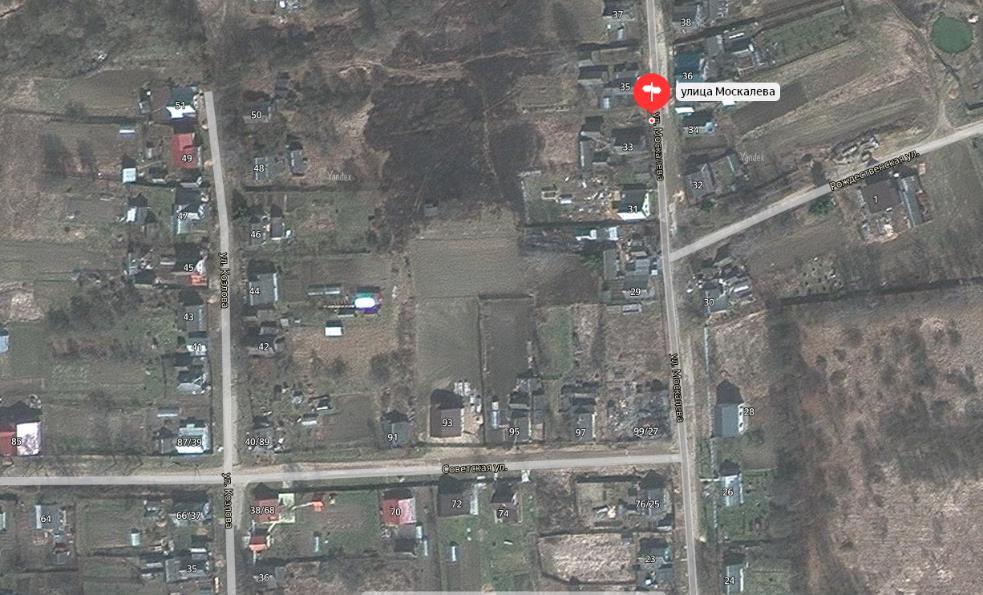 Место(площадка) накопления ТКО64.Смоленская область г. Духовщина,ул. Советская, дом № 23географические координаты:55.1933,32.3990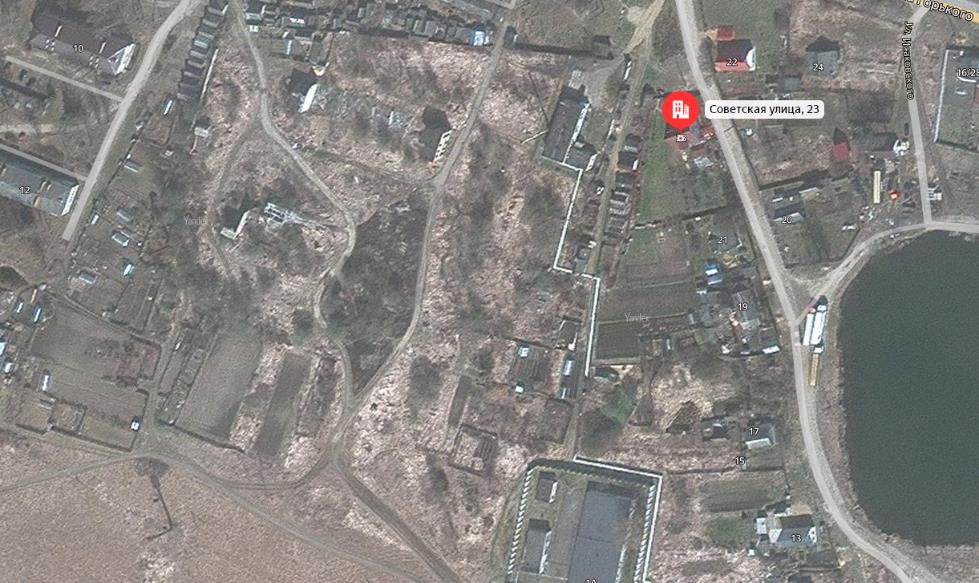 Место(площадка) накопления ТКО65.Смоленская область г. Духовщина,ул. Смоленская, дом № 145географические координаты:55.2074,32.4020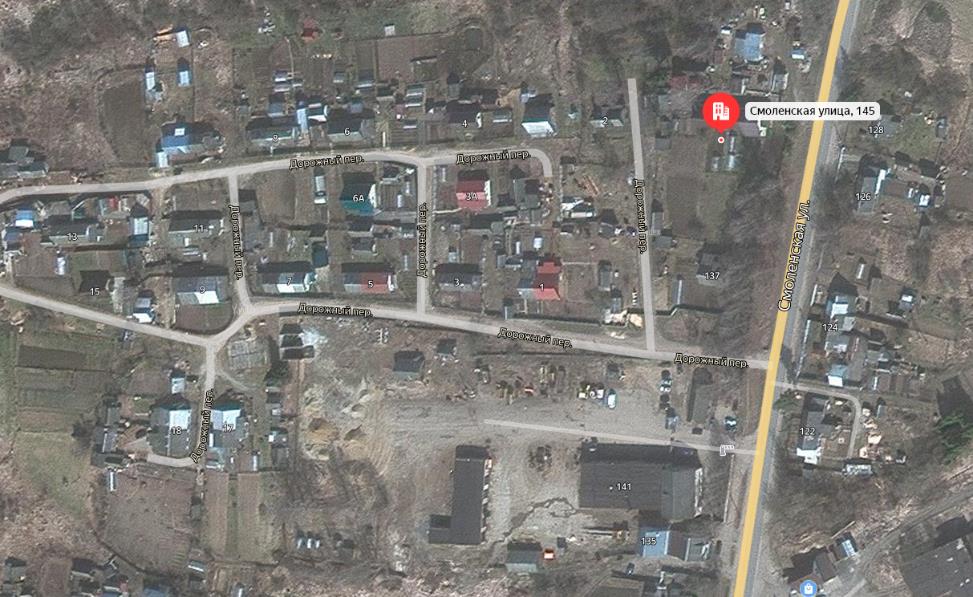 Место(площадка) накопления ТКО66.Смоленская область г. Духовщина,ул. Красноярская, д. 24географические координаты:55.202604, 32.396699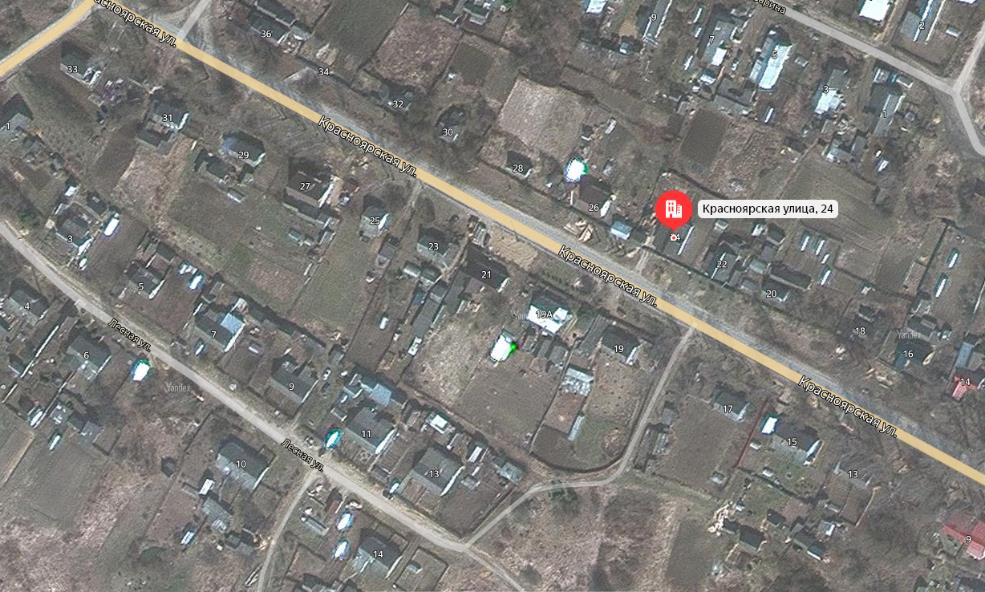 Место(площадка) накопления ТКО67.Смоленская область г. Духовщина,ул. Берзарина напротив дома № 24 до 20 метровгеографические координаты:55.204487, 32.394348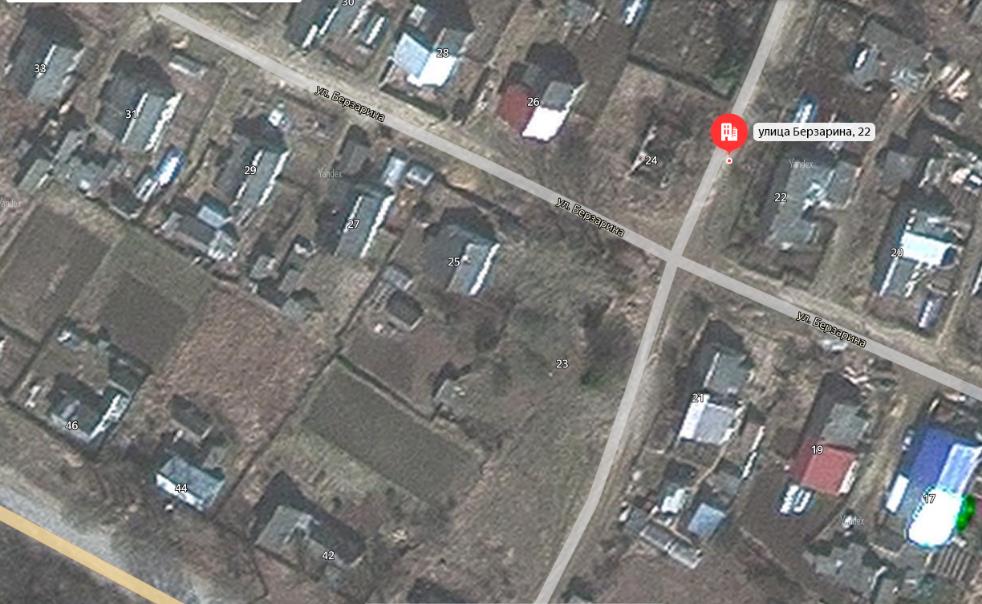 Место(площадка) накопления ТКО68.Смоленская область г. Духовщина,ул. Бугаева напротив дома № 2А 
до 40 метровгеографические координаты:55.184504, 32.413575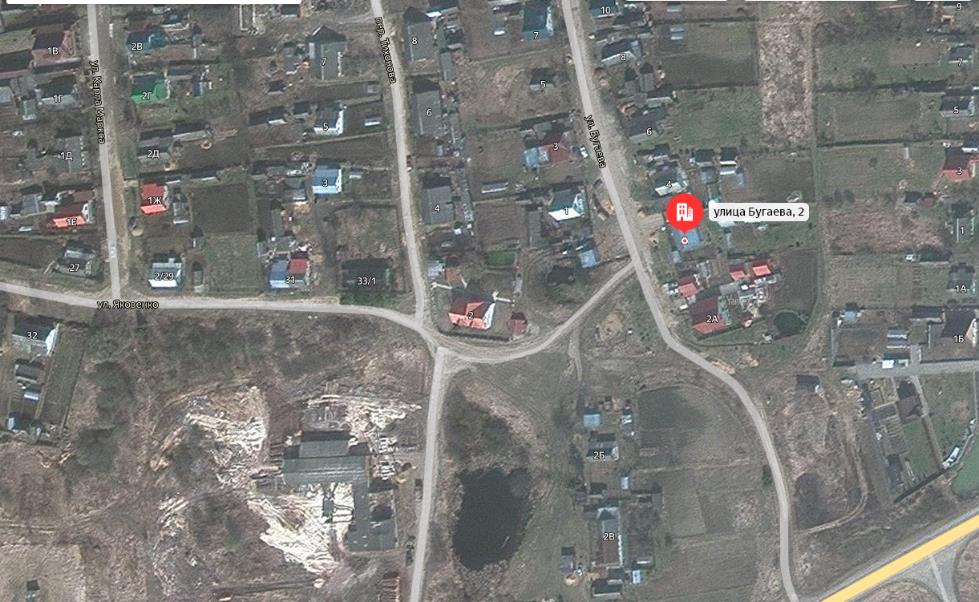 Место(площадка) накопления ТКО69.Смоленская область г. Духовщина,ул. Исаковского от дома № 75 Б
до 50 метровгеографические координаты:55.200444, 32.399553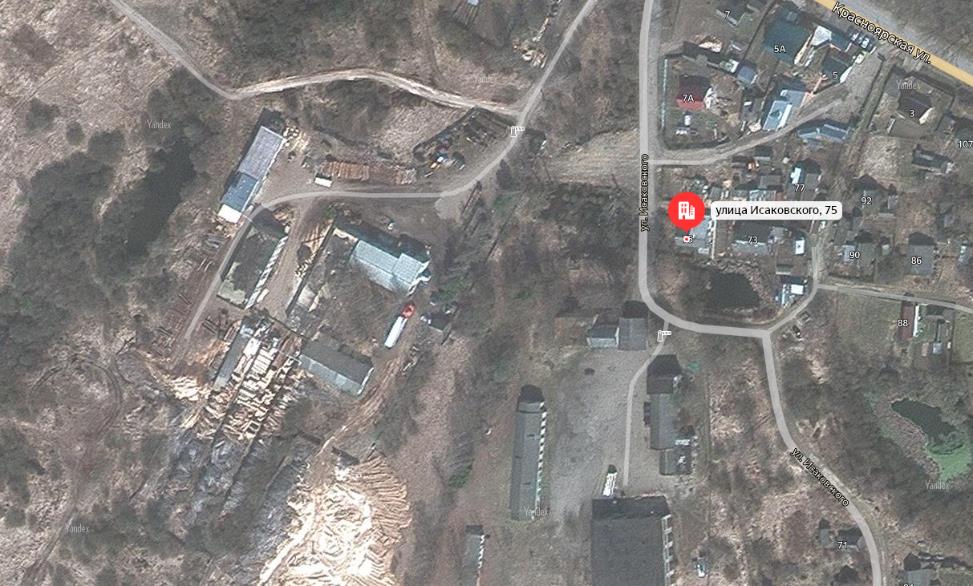 Место(площадка) накопления ТКО70.Смоленская область г. Духовщина,ул. Исаковского от дома № 33 до 20 метровгеографические координаты:55.189485, 32.400605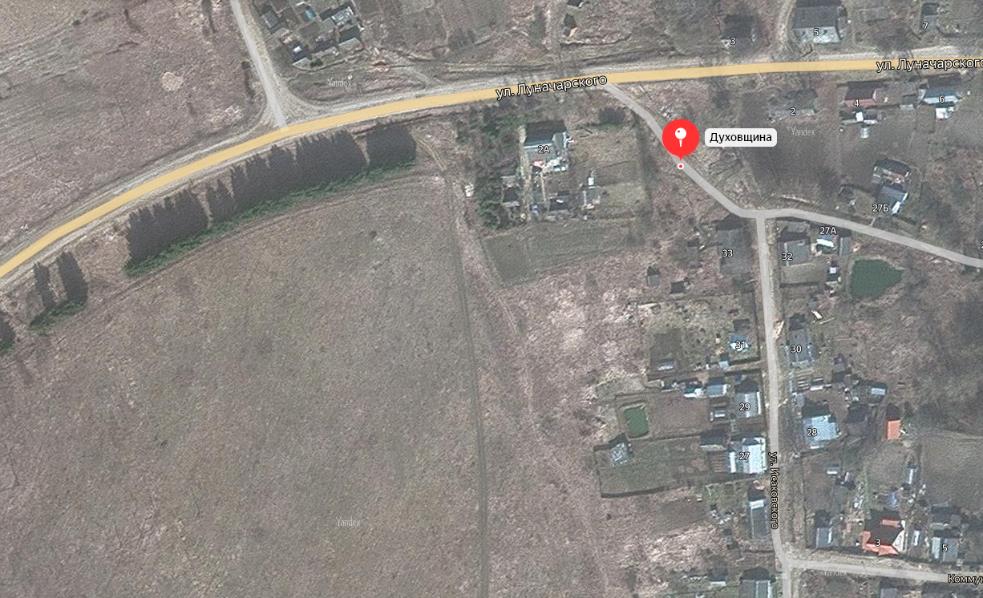 Место(площадка) накопления ТКО71.Смоленская область г. Духовщина,ул. Рождественская от дома № 1 
до 25 метровгеографические координаты:55.192701, 32.423258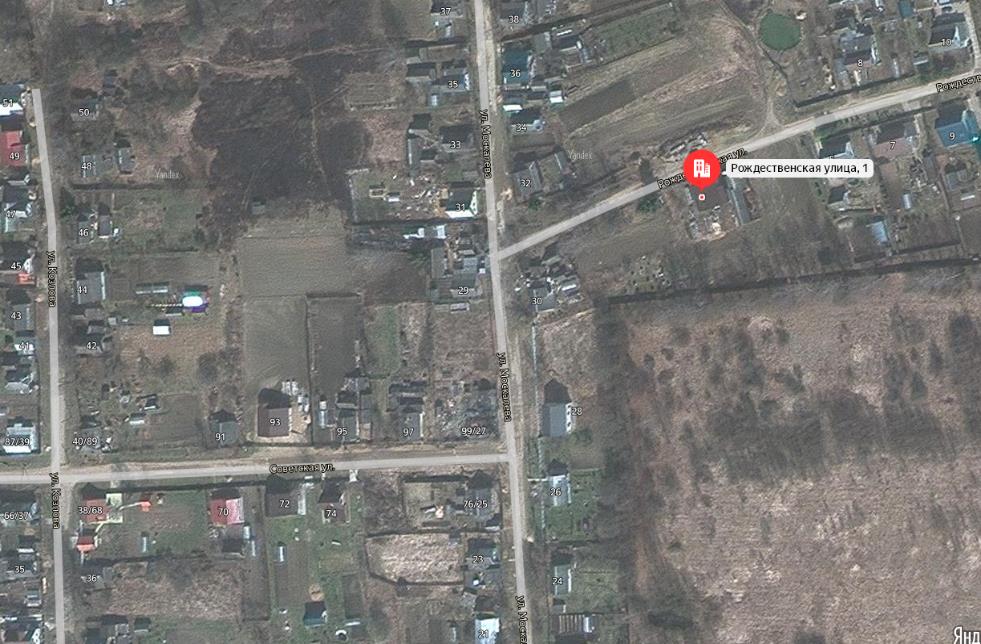 Место(площадка) накопления ТКО72.Смоленская область г. Духовщина,ул. Коммунистическая напротив дома № 19/13 до 20 метровгеографические координаты:55.187905, 32.404609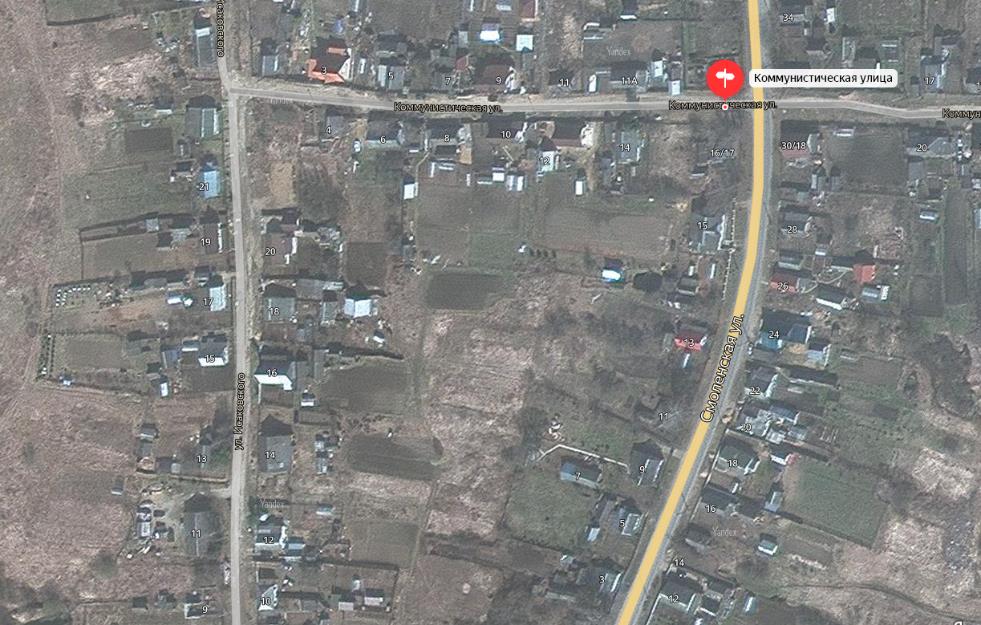 Место(площадка) накопления ТКО73.Смоленская область г. Духовщина,ул. Коммунистическая 
отдома № 43 до 20 метровгеографические координаты:55.188000, 32.414756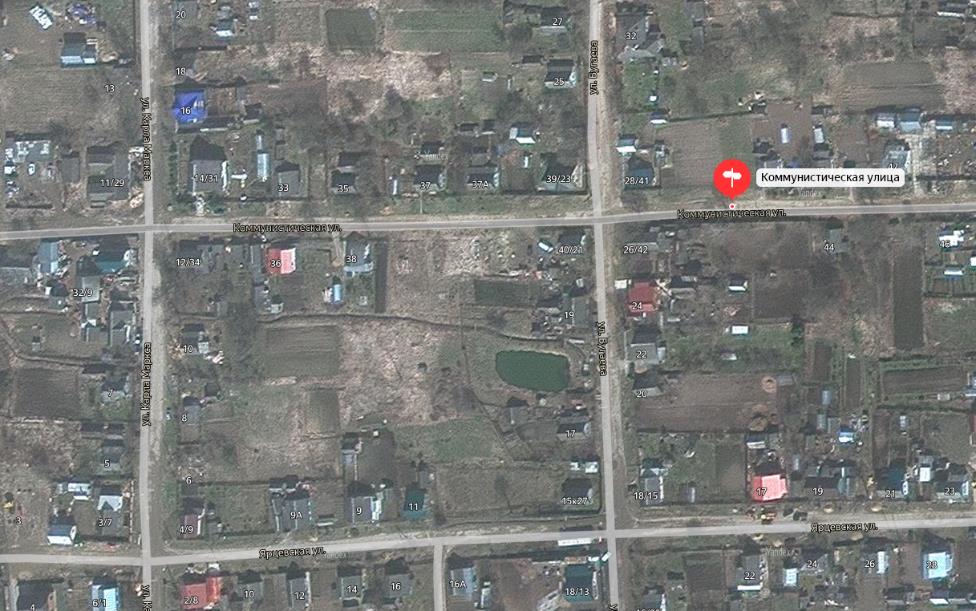 Место(площадка) накопления ТКО74.Смоленская область г. Духовщина,ул. Смоленская между домов № 53 и № 55/40географические координаты:55.193104, 32.403973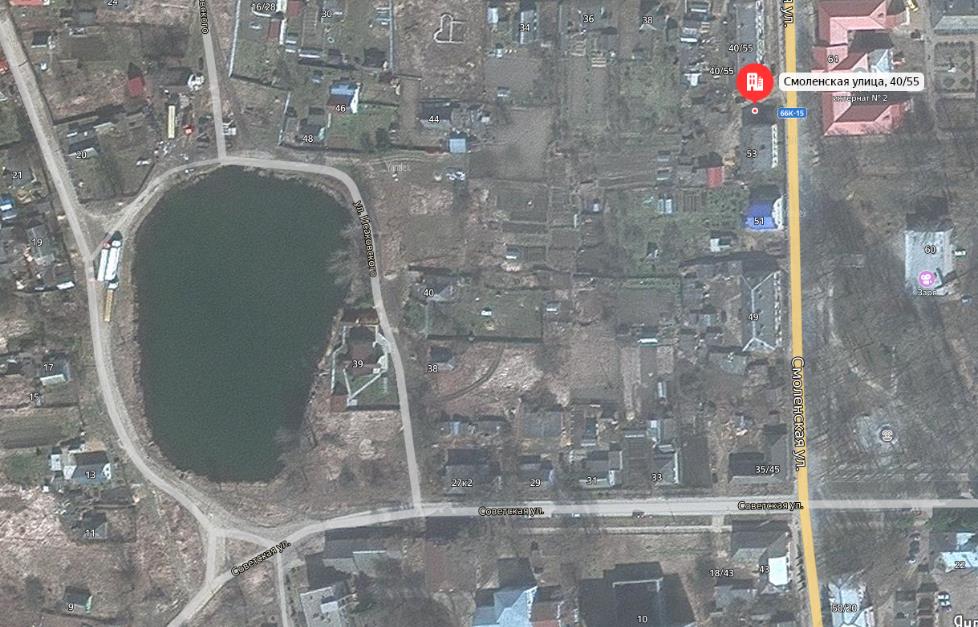 Место(площадка) накопления ТКО75.Смоленская область г. Духовщина,ул. Яковенко от дома № 32 
до 20 метровгеографические координаты:55.184658, 32.4010931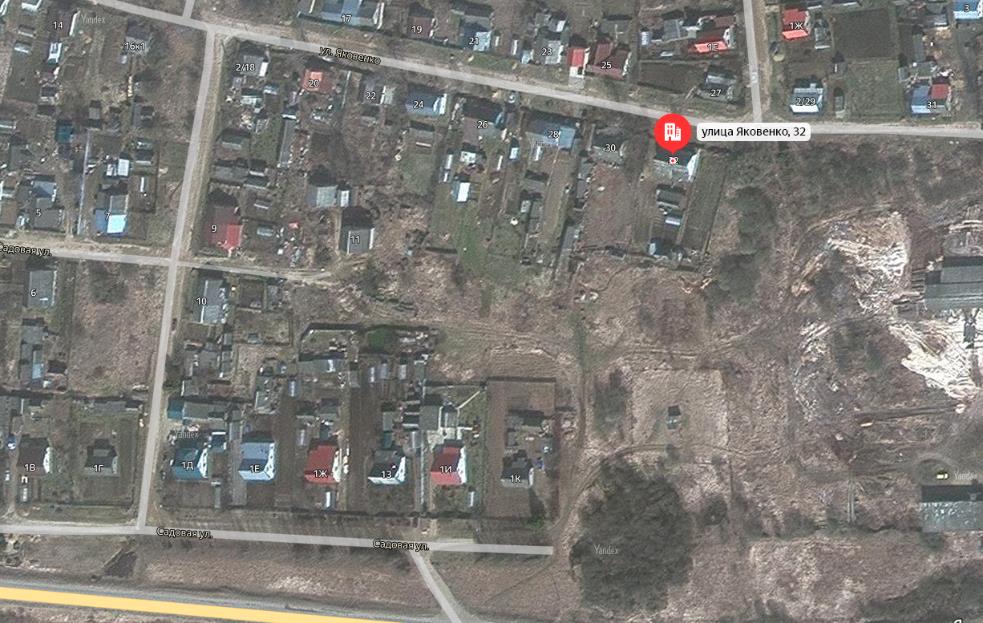 Место(площадка) накопления ТКО76.Смоленская область г. Духовщина,ул. Смирнова от дома № 4 
до 30 метровгеографические координаты:55.185153, 32.407316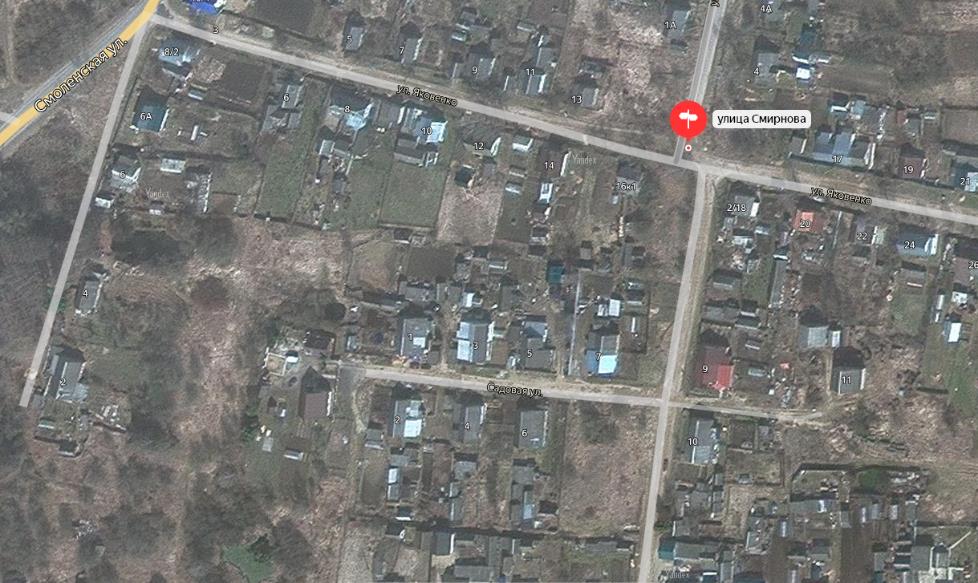 Место(площадка) накопления ТКО77.Смоленская область г. Духовщина,ул. Смирнова напротив дома № 31 до 20 метровгеографические координаты:55.189541, 32.407893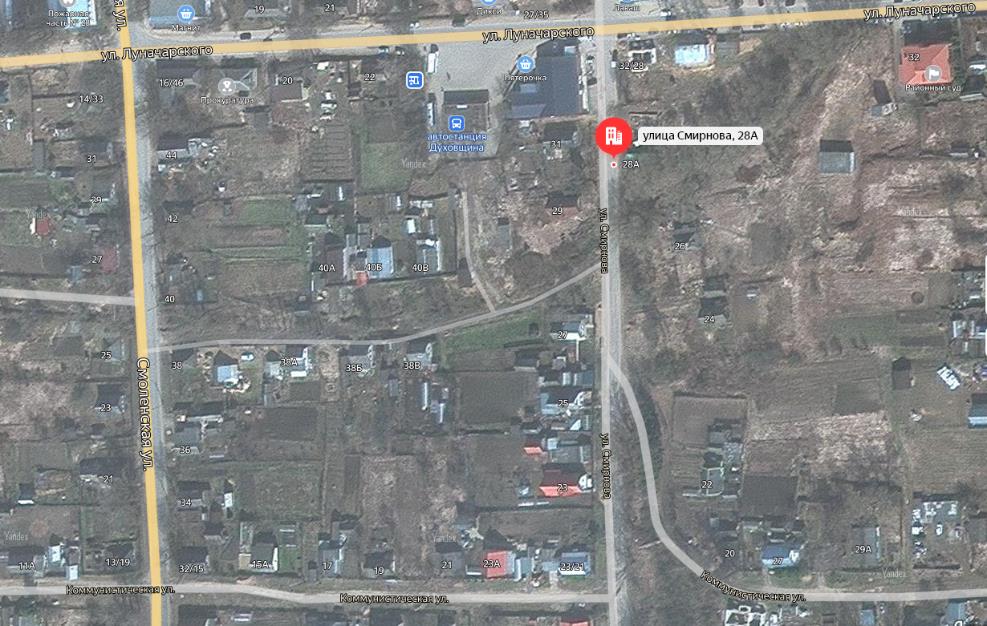 Место(площадка) накопления ТКО78.Смоленская область г. Духовщина,ул. Ярцевская от дома № 22 
до 20 метровгеографические координаты:55.186806, 32.414189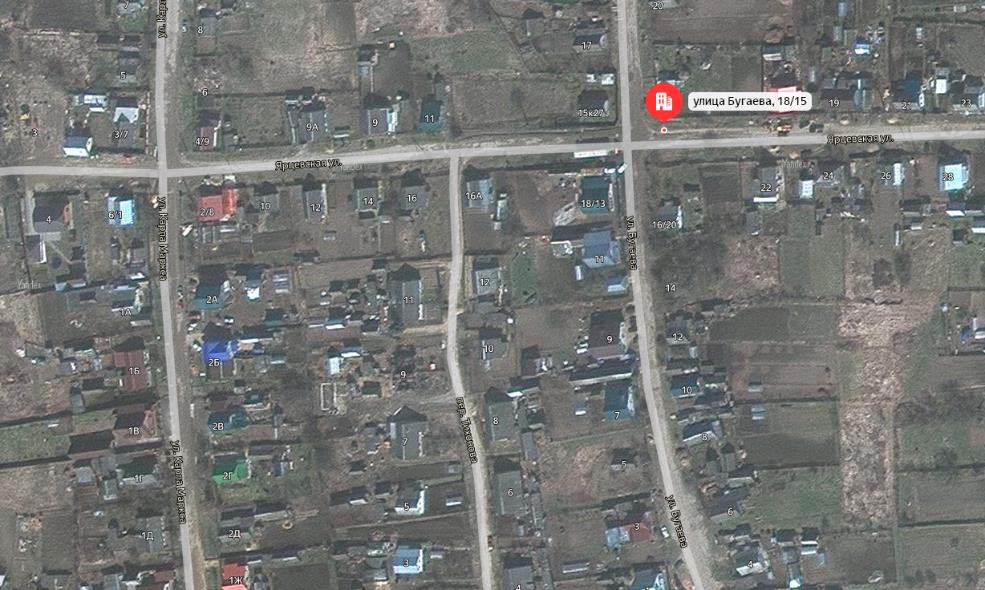 Место(площадка) накопления ТКО79.Смоленская область г. Духовщина,ул. Москалева напротив дома № 1/63 до 20 метровгеографические координаты:55.188275, 32.423039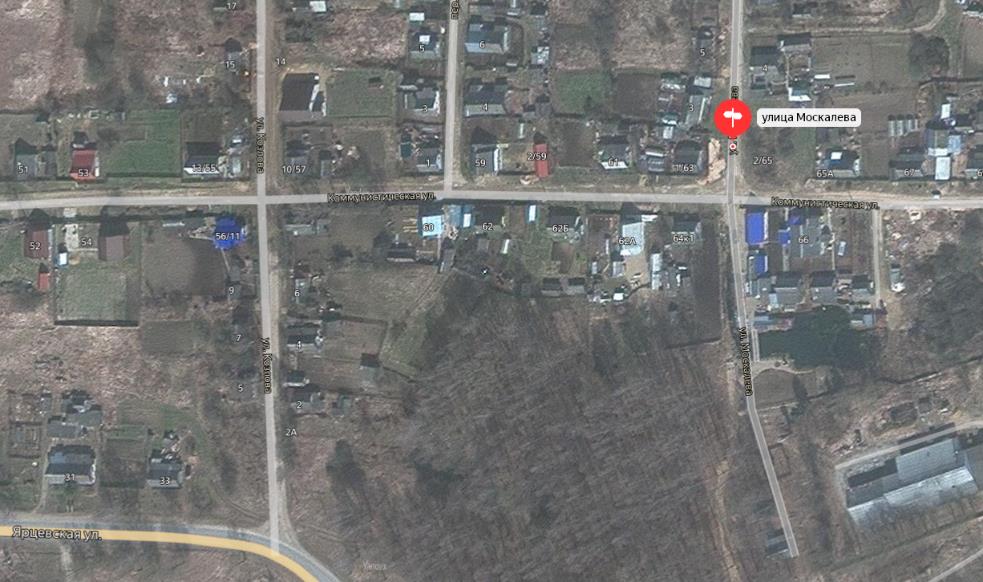 Место(площадка) накопления ТКО80.Смоленская область г. Духовщина,ул. Луначарского напротив дома № 74 до 30 метровгеографические координаты:55.190356, 32.418582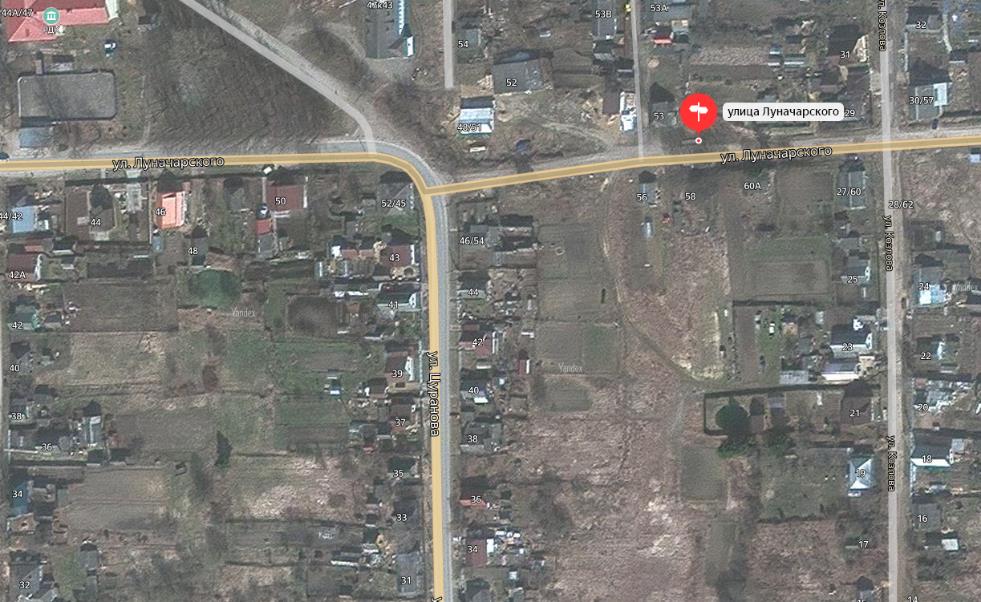 Место(площадка) накопления ТКО81.Смоленская область г. Духовщина,ул. Луначарского от дома № 53 
до 20 метровгеографические координаты:55.190356, 32.418582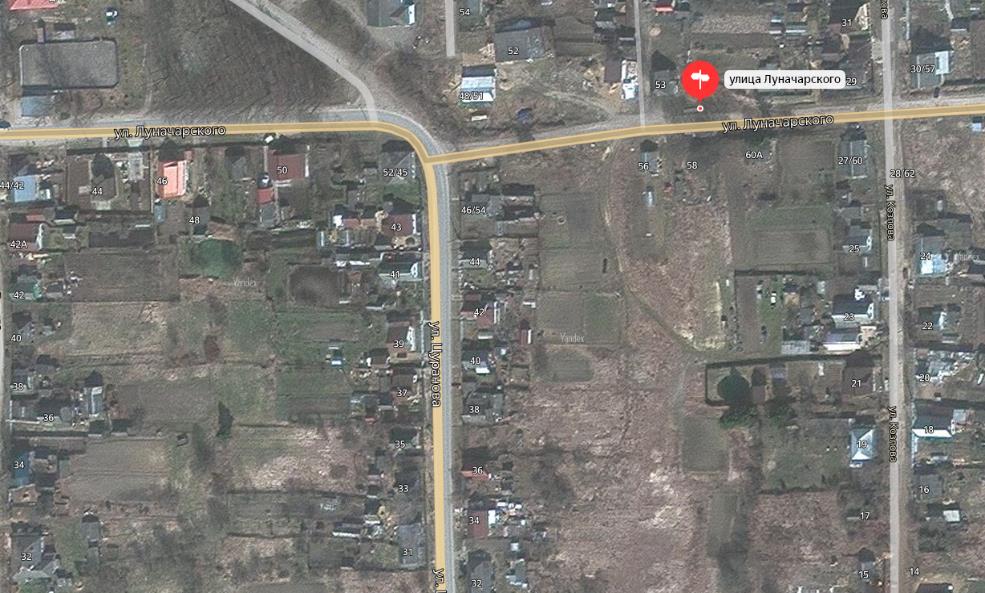 Место(площадка) накопления ТКО82.Смоленская область г. Духовщина,ул. Советская напротив дома № 97 до 20 метровгеографические координаты:55.191776, 32.422065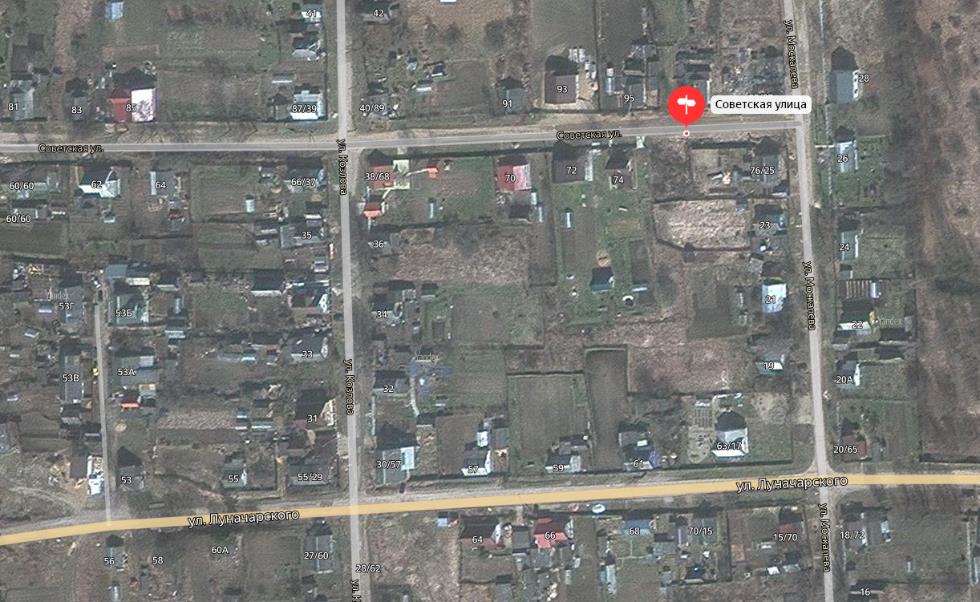 Место(площадка) накопления ТКО83.Смоленская область г. Духовщина,ул. Советская напротив дома № 13 до 30 метровгеографические координаты:55.191426, 32.400252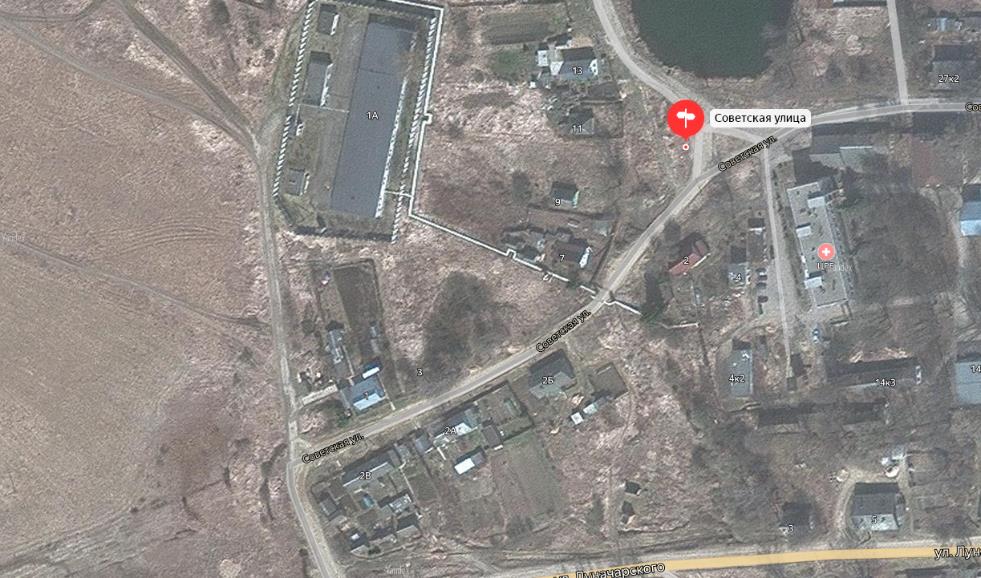 Место(площадка) накопления ТКО84.Смоленская область г. Духовщина,ул. Цуранова от дома № 62 
до 35 метровгеографические координаты:55.191838, 32.416873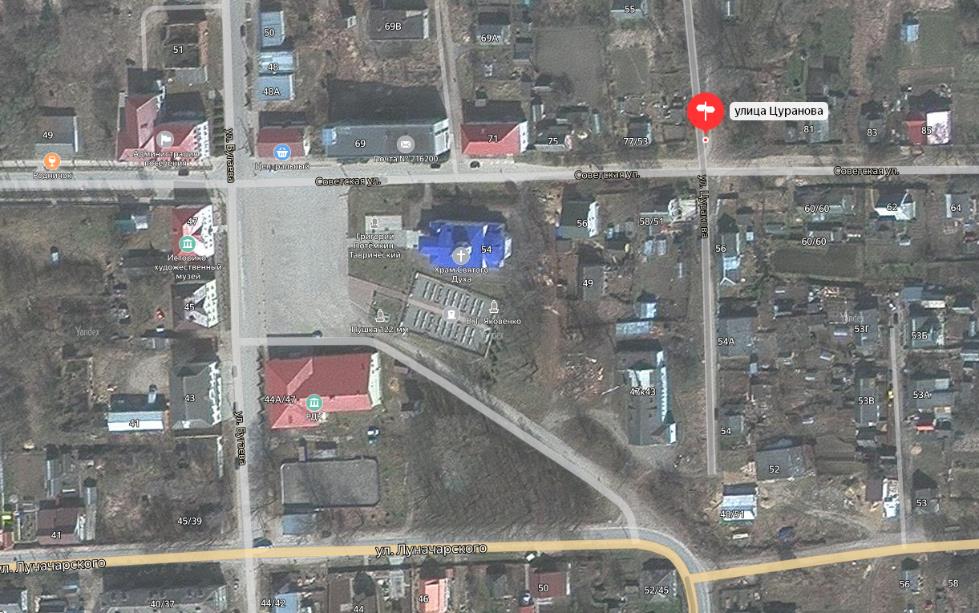 Место(площадка) накопления ТКО